Всю информацию можно найти на нашем сайте: САД МАМЧЕНКО (www. mamchenko.com)Внимание!!! Если заказ сделан на сайте – проверяйте Вашу электронную почту. Ответ даем в течение ближайших суток.Уважаемые заказчики!Пересылка заказов – только на территории Украины.Для получения посадочного материала Вам необходимо внимательно!!! ознакомиться и строго следовать следующим правилам:1.  Заказы высылаются только после получения нами полной предварительной оплаты почтовым переводом и заказного письма с перечнем заказываемых сортов, либо на электронную почту. Предоплата включает стоимость почтовых услуг.Заказы должны быть оформлены разборчивым почерком с полным указанием Ф.И.О., точным адресом, телефоном (или СМС с названиями сортов (не номерами по каталогу) и точным адресом.Обращайте внимание на позиции с отметкой (огр.). Заказывайте минимальное количество таких сортов (не более 1 шт), обязательно указывайте вариант замены. Своевременно оформленные и оплаченные заказы высылаются в порядке очередности. С момента получения каталога не задерживайтесь с заказом. Длительная задержка может повлечь ряд замен, т.к. мы не можем контролировать ход продажи того или иного культивара. Крайне желательно уточнить наличие посадочного материала, если Вам необходимо заказать более 2-х посадочных единиц одного сорта.Заказы по данному каталогу принимаются до 31 декабря 2017 г.Во всех случаях почтовой переписки просьба вкладывать конверт с о.а. и марками для ответа. Наличие посадочного материала можно уточнить по телефону, или  электронной почтой, особенно с пометкой «огр.».Варианты пересылки: Укрпочтой.  При таком варианте к общей сумме заказа необходимо добавить 50грн. на упаковку и пересылку.Новая Почта, Автолюкс, Интайм (по согласованию). При таком варианте транспортные расходы Вы оплачиваете сами при получении заказа.Пересылка наложенным платежом (Укрпочтой и другими способами экспресс доставки по личной договоренности, с гарантией выкупа заказа). При таком варианте к общей сумме заказа при получении Укрпочтой необходимо добавить 60грн. на упаковку и пересылку. Отмечаем, что такие заказы будут рассматриваться после отправки оплаченных и из числа сортов, которые есть в достаточном количестве.7. Варианты оплаты:Почтовый перевод по нижеприведенному адресу;На карточку Приватбанка № 5168 7572 8446 1276  Мамченко Наталия Анатолиевна.Заказы и почтовые переводы направляйте по адресу:	Наталия Анатолиевна Мамченкоа/я 100, г. Прилуки, Черниговская обл. 17500, электронная почта mgs_71@ukr.netм.т. 0962391876 ,   0507894096 (Геннадий Сергеевич) С 2011года мы являемся членами Украинского  общества ирисаОтправка заказов – конец июня – август 2018г.Внимание! Перечень сортов ириса в каталоге несет ориентировочный характер. Для того, чтобы осуществить заказ посадочного материала, необходимо направить перечень понравившихся Вам сортов, их количество на нашу электронную почту, (либо письмо и конверт с о/а,  марками на наш адрес). В мае 2018г, когда будет известно количество выращенного посадочного материала, мы отправим Вам расчет. Только после этого можно произвести оплату заказа. Гарантируем, что цены на заказы, полученные нами до 31 декабря 2017г изменяться не будут. Просьба денежные переводы раньше указанного срока не отправлять. Каталог остатков посадочного материала ириса можно получить с мая по 1 октября 2018г. После цветения ирисов возможно добавление отдельных сортов, которые не вошли в этот каталог (коллекция насчитывает более 250 сортов). Все предлагаемые сорта нашей селекции прошли регистрацию в AIS (США).ТВ – высокие бородатые ирисыЛилейник (реализация с августа)Читайте наши статьи: по селекции ириса «Огородник»№5, 2012г. «Долгий путь к новому сорту», Стр. 47 – 49.; о сортах смородины «Огородник»№7, 2012г. «Красное и черное», Стр. 18 – 20.Фото ирисов сортов нашей селекции можно посмотреть на сайте «Украинского общества ириса»  www. irisua.org. в разделе «Гибридизация», либо на страничке «Одноклассники» Мамченко Н.А. фото практически всей коллекции.Уважаемые заказчики!  Последнее время участились случаи «заимствования» цифровых фотографий наших растений и публикаций их в интернете. В связи с тем, что все эти материалы являются продуктами интеллектуальной собственности ПРОСИМ КАЖДЫЙ КОНКРЕСНЫЙ СЛУЧАЙ согласовывать с нами любым удобным для Вас способом с ОБЯЗАТЕЛЬНЫМ примечанием под фото нашего авторства.Всю информацию можно найти на нашем сайте: САД МАМЧЕНКО (www. mamchenko.com)Пересылка заказов – только на территории Украины.Уважаемые заказчики! Для получения посадочного материала Вам необходимо внимательно!!! ознакомиться и строго следовать следующим правилам:Заказы должны быть оформлены разборчивым почерком с полным указанием Ф.И.О., телефоном и точным адресом.Обращайте внимание на позиции с отметкой (огр.). Заказывайте минимальное количество таких сортов (не более 1 шт), обязательно указывайте вариант замены. Своевременно оформленные и оплаченные заказы высылаются в порядке очередности. С момента получения каталога не задерживайтесь с заказом. Длительная задержка может повлечь ряд замен, т.к. мы не можем контролировать ход продажи того или иного культивара. Крайне желательно уточнить наличие посадочного материала, если Вам необходимо заказать более 2-х посадочных единиц одного сорта.Заказы по данному каталогу принимаются до 31 декабря 2017г.Во всех случаях почтовой переписки просьба вкладывать конверт с о.а. и марками для ответа. Варианты пересылки: Укрпочтой временно не отправляем.Новая Почта, Интайм и др. (по согласованию). Упаковка не оплачивается. Транспортные расходы Вы оплачиваете сами при получении заказа.Пересылка наложенным платежом (по личной договоренности, с гарантией выкупа заказа). 5. Варианты оплаты:Почтовый перевод по нижеприведенному адресу;На карточку Приватбанка № 5168 7572 8446 1276  Мамченко Наталия Анатолиевна. (Обязательно сообщить нам о переводе, т.к. имя отправителя в графе не всегда указывается).Заказы и почтовые переводы направляйте по адресу:	Наталия Анатолиевна Мамченкоа/я 100, г. Прилуки, Черниговская обл. 17500, электронная почта mgs_71@ukr.netм.т. 0962391876 ,   0507894096Саженцы  (сроки пересылки: осень – до замерзания грунта - весна).Пересылаемые саженцы будут подрезаны на длину посылки и подписаны. Чистосортность гарантируем. Саженцев внутри каждого сорта мало. Убедительная просьба удерживаться от заказов более 2 – х шт. одного сорта смородины, обязательно уточнять их наличие. Оптовых партий нет.Минимальный заказ – 4 саженца Саженцы с закрытой корневой системой С другими растениями в контейнерах и ценами можно ознакомиться на страничке в Одноклассниках Наталія Мамченко, фотоальбом «Разное в наличии по договоренности». Молодило, хоста, лаванда, очиток и др. В наличии розы на штамбе, сорта Ред Каскад, Пате дэ Велюр, Керио, Свони, Пинк Свони.Саженцы с открытой корневой системойСамшит вечнозеленый – (1шт трехлетка – 30грн, 10 шт  - 270грн). Одно из самых популярных декоративных вечнозеленых растений. Кустарник до 2м. Растет медленно, неприхотливо в уходе, легко поддается стрижке. (В наличии есть саженцы младшего и старшего возраста. Цена договорная).Самшит вечнозеленый (укорененные черенки – двухлетка для доращивания) – 10шт – 90грн.Груша «Стрийская» (подвой – айва ИС – 2 – 10 – карлик) – (70грн.) Зимний. Плод 250 – 300 г. Мякоть сочная, сладкая с лёгким миндальным ароматом. Коричневатый окрас (в октябре с красноватым налётом). Плоды сохраняются до апреля.Яблоня «Папировка» (подвой – М 26 – карлик) – (60грн.) Летний. Характеризуется скороспелостью, урожайностью, средней зимостойкостью и средней устойчивостью к болезням. Дерево среднерослое с широкопирамидальной кроной. Плоды средние (80-100 г, у молодых яблонь больше — до 180 г), округло-конической формы, с характерной продольной острой складкой-швом, светлого зеленовато-желтого цвета с белым налетом. Мякоть белая, сочная, нежная, кисло-сладкого вкуса. Созревают в середине июля, сохраняются 2-3 недели.Яблоня «Женева Эрли» (подвой – М 26 – карлик) – (60грн.) Летний. Отличается  высокой продуктивностью и регулярным плодоношением. Является хорошим опылителем для многих сортов. Плоды средней величины, одномерные, шаровидно – приплюснутые (140-150 г, желто-зеленые, с красно-розовым румянцем, покрывающим большую часть плода.  Мякоть  светло-кремовая,  мелкозернистая, средней плотности, ароматная  с отличным кисловато-сладким  вкусом (4,7 балла). Плоды  созревают во  второй  половине   июля, примерно на 5 раньше  Папировки. Яблоня «Оригинальное» (подвой – М 26 – карлик) – (60грн.) Летний. Плоды массой 140-150 г, бело-желтые со штриховым румянцем. Кожица зелено-жёлтая, покрывающая по меньшей мере половину поверхности, ярко-красным румянцем. Мякоть плотная, скалывающаяся, сочная, кисло-сладкая, отличного вкуса. Яблоня «Теремок» (подвой – М 26 – карлик) – (60грн.) Осенний. Отличается ранним обильным плодоношением, зимостойкостью, толерантностью к грибным болезням. Дерево быстрорастущее, образует средней величины плоскоокруглую крону за счет ранней самопотери проводника. В плодоношение вступает очень рано, с 2-3-х летнего возраста, интенсивно наращивая товарную урожайность. Плоды крупные, средней массой 160 - 200 г, усеченно-конические. Покровная окраска — яркий, оранжево-красный размытый румянец почти на весь плод. На теневой стороне проступают широкие, прерывистые полосы более интенсивного тона. Мякоть желтоватая, мелкозернистая, нежная, средней сочности, ароматная, приятного винно-сладкого вкуса (4,25 - 4,5 балла). Съемная спелость наступает в первой половине сентября, совпадая с потребительской. Хранятся полтора - два месяца.Яблоня «КВ 15-9» (подвой – 54 – 118 – среднерослый) – (100грн.). Сорт колоновидной яблони осеннего срока созревания. Плоды крупные (160-180 г), покрыты размытым темно-красным румянцем. Мякоть кремовая, нежная, сочная, хорошего сладко-кислого вкуса.  Очень качественная колонна! (очень огр.).Яблоня «Пламенное» (подвой – М 26 – карлик) – (60грн.) Раннезимний. Урожайность очень высокая и регулярная. Устойчив против мучнистой росы. Плоды среднего размера - 125-160 гр., округло-конические. Кожица тонкая, гладкая, зеленовато-жёлтая, с размытым малиново-красным румянцем на большей поверхности плода, с восковым налётом. Мякоть желтовато-белая, плотная, сочная, со слабым ароматом, отличного кисло-сладкого вкуса. Съёмная зрелость плодов наступает во второй-третьей декадах сентября, в холодильнике они хранятся до февраля-марта.Яблоня «Скифское Золото» (подвой – М 26 – карлик) – (60грн.) Раннезимний. Дерево скороплодное, урожайное, быстрорастущее, плодоносит с 4-5-летнего возраста, быстро наращивая товарную урожайность.Плоды крупные, средней массой 175 - 190 г, удлиненно-конические. Кожица средней толщины, прочная, эластичная, желтовато-зеленая с легким оранжевым румянцем на солнечной стороне. Мякоть кремовая, плотная, мелкозернистая, сочная, ароматная, отличного кисло-сладкого вкуса. Съемная спелость плодов наступает в конце сентября. Период потребления от съема до конца января.Яблоня «Джонавелд» (подвой – М 26 – карлик) – (60грн.) Зимний. Клон сорта Джонаголд. Начало плодоношенияс  3-4 года. Срок созревания: конец сентября. Плоды больше среднего размера, весом 170 — 210 г, высокотоварные, одномерные, округлые, зеленовато-желтые, с оранжево-красным размыто-полосатым ярким румянцем который появляется в конце августа. Мякоть желтая, плотная, сочная, отличного, очень гармоничного, кисло-сладкого вкуса. Зимостойкость средняя. Устойчивость против парши — средняя, против мучнистой росы — низкая.Яблоня «Гетьманское» (подвой – М 26 – карлик) – (60грн.) Зимний. Дерево среднерослое, формирует округлую средней густоты крону. Плодоносит преимущественно на кольчатках. Плоды средние, массой (135-140г.), округло-конической формы, средней одномерности, нарядные, зеленовато-желтые с красным размыто-полосатым румянцем на большей части плода. Мякоть зеленовато-кремовая, плотная, сочная, отличного кисло-сладкого вкуса. Дегустационная оценка - 4,6-4,7 балла. Высокотранспортабельный. Съемочная зрелость наступает в третьей декаде сентября. В холодильнике плоды хранятся до марта-апреля. Паршой и мучнистой росой поражается слабо.Яблоня «Глостер» (подвой - 62 – 396 – полукарлик) – (60грн.) Зимний. Плоды крупные, массой 160-200 г, округло-конической формы, ребристые, особенно на верхушке, с розовато-красным румянцем. Мякоть светло-кремовая, плотная, нежная, сочная, приятного кисло-сладкого вкуса. (огр)Яблоня «Норок» (подвой – М 26 – карлик) – (60грн.) Зимний. В плодоношение вступает на третий год после посадки в сад однолеткой. Урожайность нарастает быстро. Форма плодов плоско-округлая. Средняя масса около 200 г. Кожица гладкая, сухая с мелкими малозаметными подкожными точками. Внешний вид очень привлекательный. На золотисто-желтом фоне почти по всему плоду разливается яркий малиново-красный румянец. Блюдце мелкое, узкое. Воронка глубокая. Мякоть кремовая, нежная, очень сочная, крупнозернистая, отличного десертного вкуса. Дегустационная оценка – 4,7 балла. Съемная зрелость плодов наступает во второй половине сентября, потребительская – с октября. Хранятся плоды в обычных условиях до февраля.Яблоня «Пинова» (подвой – М 26 – карлик) – (60грн.). Зимний. Деревья среднерослые, с широкопирамидальной кроной. В плодоношение вступает очень рано — на 2 год после посадки в сад, вне зависимости от типа подвоя. Склонен к перегрузке урожаем, поэтому требует детальной и ежегодной обрезки.  Устойчивость к болезням очень высокая. Плоды привлекательные выше средних размеров, округло — конические или конические, желтые, с полосатым красным румянцем на преобладающей части плода. Мякоть кремовая, хрустящая, средне сочная гармоничного кисло — сладкого вкуса (4,5 балла). Съемная спелость  наступает в конце сентября-в начале октября. Высокие вкусовые качества плоды приобретают с января. Яблоня «Хоней Крисп» (подвой - 62 – 396 – полукарлик) – (60грн.) Зимний. Плоды 180 -260г, красные с мраморно- красным размытым румянцем по большей поверхности плода и белыми подкожными точками. Мякоть светло-желтая, плотная, очень хрустящая, сочная отличного кисло - сладкого вкуса с легким ароматом.Яблоня «Хоней Крисп» (подвой – М 26 - карлик) – (60грн.) см. характеристику выше.Яблоня «Элизэ» (подвой - 54 – 118 – среднерослый) – (60грн.) Зимний. Считается элитным в Европе. Зимний. Плоды одномерные весом 180 – 200 г. Кожица толстая, очень плотная, зеленовато-желтая, с интересным розовым румянцем на солнечной стороне. Мякоть зеленовато-белая, твердая, мелкозернистая, сочная, отличного кисло-сладкого вкуса.Яблоня «Элизэ» (подвой – М 26 - карлик) – (60грн.) см. характеристику выше.Яблоня «Флорина» (подвой – М 26 - карлик) – (60грн.) Зимний. Плоды красивые, вкусные, большие (средний вес одного - свыше 170 г), округлой или плоскоокруглой формы, ребристые возле чашечки, зеленовато-желтые с красно-карминовым румянцем на большей части поверхности, покрытой характерными крупными сероватыми точками. Мякоть зеленовато-кремовая, кисловато-сладкая, вкусная. Дегустационная оценка свежих плодов - 4,5 баллов. Уборочная зрелость наступает в первой половине октября, хранится до марта. Лежкость и транспортабельность свежих плодов высокая. Сорт стойкий против грибных болезней.Яблоня «Внучка» (подвой – М 26 - карлик) – (60грн.) Зимний. Дерево умеренной силы роста, с округлой, средне-загущенной кроной. Зимостойкое. Стойкость к парше и мучнистой росе достаточно высокая. В пору плодоношения вступает рано. Плоды большие, плоско-округлые, желтые с красным размытым румянцем на большей части поверхности плода, массой 180-250 граммов. Мякоть кремовая, плотная, сочная, высоких вкусовых качеств, 4,4-4,5 бала. В холодильнике яблоки сохраняются до апреля-мая.Яблоня «Катерина» (подвой – М 26 - карлик) – (60грн.) Зимний. Отличается скороплодность, зимостойкостью, устойчивостью к парше и мучнистой росе, высокой урожайностью, отличным вкусом плодов. Плоды крупные, 160-190 г, усеченно-конические, при съёме с дерева зелёные с красно-оранжевым полосатым румянцем на солнечной стороне. Мякоть интенсивно кремовая, плотная, очень сочная, отличного вкуса (4,5-4,9 балла). Съём плодов в начале октября, потребление с декабря по июнь в основном свежими.Яблоня «Рубинола» (подвой – М 26 - карлик) – (60грн.) Зимний. Деревья сильнорослые, с округлой кроной, характеризуются выраженной стойкостью к парше и мучнистой росе. Привитые на вегетативных подвоях, начинают плодоносить на  3 год после посадки в сад. Плоды большие (160-180 г), округло — сплющенные,  красные. Мякоть желтая, нежная, сочная отличного кисло — сладкого вкуса (4,6 балла). Съемная спелость наступает с 3 декады сентября. В холодильнике плоды хранятся до апреля.Яблоня «Эдера» (подвой – М 26 - карлик) – (60грн.) Зимний. Дерево сильно - и быстрорастущее с широкопирамидальной среднезагущенной кроной, образованной крепкими ветками, которые отходят от ствола под средним острым углом. Зимостойкость высокая. Иммунный против 5-й рас парши, высокостойкий против мучнистой росы и бурой пятнистости. Скороплодный, высокоурожайный, склонный к периодическому плодоношению в средней степени. Плоды выше средней величины и большие (160-220 г), одномерные, ширококонические, ребристые по всей высоте плода, зеленовато- желтые, с оранжево-красным размытым румянцем на большей части поверхности. Мякоть желто-кремовая, мелкозернистая, средней плотности, ароматная, сочная, гармоничного кисло-сладкого вкуса. Съемочная спелость наступает во второй- третий декадах сентября, потребительская - в январе. Транспортабельность высокая.Яблоня «Трайдент» (подвой – М 26 - карлик) – (80грн.). Зимний. Колоновидный. Дерево слаборослое. Зимостойкость и стойкость против парши — средняя, против мучнистой росы — высокая. На середнерослом подвое вступает в плодоношение во второй год после посадки. Плодоношение регулярное. Плоды среднего размера (100—120 граммов), одномерные, округло конической формы, зеленовато-желтые, с ярким темно-красным румянцем почти по всей поверхности. Мякоть кремовая, середней плотности, мелкозернистая, сочная, гармоничного кисло-сладкого вкуса (4,3—4,5 балла).Съемочная зрелость плодов наступает во второй половине сентября, потребительская — в декабре. В обычном хранилище сохраняются до января, в холодильнике — до февраля — марта.Алыча «Сверхранняя» (подвой алыча) – (80грн). Ранний. Плоды округлые, немного асимметричные, средней массой 20-26 г, темно-фиолетового цвета. Мякоть довольно плотная, хорошего вкуса, ароматная, с небольшой кислотой и привкусом китайских слив.Алыча «Кубанская Комета» (подвой алыча) – (80грн). Ранний. Дерево слаборослое, крона плоско-округлая, редкая. Урожайность высокая и регулярная. Плоды продолговатые, крупные, Кожица имеет окрас красный. Плоды этого сорта замечательны для употребления в консервированном виде и свежем. Плоды долго не осыпаются при перезревании, устойчивы к растрескиванию, транспортабельны. При съеме в начале окрашивания хорошо дозревают и приобретают свойственную сорту окраску. Хороши для употребления в свежем виде и консервирования.Алыча «Гек» (подвой алыча) – (80грн). Средний. Не повреждается грибковыми заболеваниями и вредителями. Хорошо выдерживает сильные нагрузки урожаем, ветви не обвисают. Плоды крупные, 35 г, широкоовальной формы. Кожица прочная, ярко-жёлтая, иногда с румянцем. Мякоть сочная, жёлтая, хорошего кисловато-сладкого вкуса (4,2 балла), при улёживании плодов в течение 10 - 12 дней - сладкая. Косточка от мякоти отделяется плохо.Плоды имеют высокую товарность и транспортабельность, пригодны для изготовления высококачественных компотов, повидла, и джемов. Из немногочисленной группы желтоплодных сортов алычи крупноплодной - один из лучших по комплексу биологических и хозяйственно ценных признаков.Алыча «Чук» (подвой алыча) – (80грн). Поздний. Дерево относительно слаборослое. Крона плоскоокруглая, компактная, густая. Съемная зрелость – середина августа, плодоносит с четвертого года. Среднезасухоустойчивый. Урожайность хорошая, регулярная. Скороплодный. Устойчив к болезням. Плоды выше среднего размера, 28 г, округло-яйцевидной формы. Окраска кожицы темно-бордовая. Кожица тонкая, плотная. Мякоть оранжевая, плотная, ароматная, сочная, вкус хороший, кисло-сладкий. Косточка среднего размера, не отделяется.Алыча «Колоновидная» (подвой алыча) – (100грн). Дерево среднерослое, с колонновидной, редкой кроной. Плоды крупные, весом до 40 г широкояйцевидные. Кожица бордово-фиолетовая, с легким восковым налетом. Мякоть розовая, средней плотности, сладкая с приятной кислинкой, хорошего вкуса, косточка средняя, полуотделяющаяся. Созревает в среднепоздние сроки – в первых числах августа. (огр)Слива «Ненька» (подвой алыча) – (80грн). Ранний. Сила роста дерева ниже средней, крона, компактная, округлая. Дерево неприхотливо к условиям произрастания. Почти не поражается болезнями. Зимостойкость высокая. Превосходный десертный рыночный сорт. Срок созревания - ранний 1-5 августа. Плоды крупные, массой 50-70 г. Форма плодов бочонковидная. Окраска плодов фиолетово-бордовая, с серыми, чуть заметными подкожными точками, покрыта сильным пруиновым (восковым) налетом. Мякоть хрящеватая, сочная, желтая, кисло-сладкая, высокие вкусовые и товарные качества. Дегустационная оценка-4,7 балла. Косточка свободная. Плоды высоких вкусовых и товарных качеств. Дерево неприхотливо к условиям произрастания. Почти не поражается болезнями. Зимостойкость высокая.Слива «Память Матери» (подвой алыча) – (80грн).  Ранний. Зимостойкий и устойчивый к болезням. Дерево среднерослое, формирует округлую крону средней густоты. Плоды больше среднего размера (40 г), округлые, желто-зеленые с розово-красным румянцем по большей части плода. Мякоть желтая, нежная, умеренно плотная и сочная, кисло-сладкая. Косточка маленькая, округло-эллиптическая, легко отделяется. Созревают в конце июля — начале августа. Один из самых вкусных в группе ренклодов.Слива «Трудивныця Млиева» (подвой алыча) – (80грн).  Средний. Дерево на алыче средней силы роста. Образует овально-округлую средней густоты крону. Начинает плодоносить на 3-4 год после посадки в сад однолетними саженцами. Плоды крупные, одномерные, овально-удлинённой формы. Средняя масса плода 43,7, максимальная – 52,1 г. Основная окраска плода зелёная, покровная – фиолетово-бурая. Кожица эластичная, средней плотности со средней интенсивности восковым покрытием. Мякоть желтая, сочная, хрящеватая кисло-сладкого вкуса. Дегустационная оценка свежих плодов 8,5 балла. Очень обильное плодонешение.Слива «Викторина» (подвой алыча) – (80грн). Средний.  Дерево низкорослое с раскидистой кроной и слабо приподнятыми ветвями, вступает в плодоношение на 3-4 год после посадки в сад. Плоды крупные (45-50г), неправильно – овальной формы с выступающей брюшной стороной, округлой вершиной слегка скошенной в сторону брюшного шва, созревают во второй декаде августа. Кожица розовато – сиреневая с мелкими светлыми подкожными точками и сильным восковым налетом. Мякоть  желтовато – кремовая, полупрозрачная, слитно – волокнистая, средней плотности,  высоко сахаристая, содержательного вкуса с дегустационной оценкой 4,5 балла. Косточка  хорошо отделяется от мякоти.     Прочность прикрепления плодов и транспортабельность хорошие. Сорт в основном столового назначения, но можно использовать для приготовления джемов, варенья, сухофруктов.Смородина чернаяКрасная смородинаСорта красной смородины описаны в нашей статье «Дом. Сад. Огород» №5, 2010 г. КрыжовникС 2011года мы являемся членами Украинского  общества ириса Каталог ириса для реализации в 2018г заказывайте по электронной почте или см. на нашем сайте www. mamchenko.comЧитайте наши статьи: по селекции ириса «Огородник»№5, 2012г. «Долгий путь к новому сорту», Стр. 47 – 49.; о сортах смородины «Огородник»№7, 2012г. «Красное и черное», Стр. 18 – 20.Фото ирисов сортов нашей селекции можно посмотреть на сайте «Украинского общества ириса»  www. irisua.org. в разделе «Гибридизация», либо на страничке «Одноклассники» Мамченко Н.А. фото практически всей коллекции.Уважаемые заказчики!  Последнее время участились случаи «заимствования» цифровых фотографий наших растений и публикаций в интернете. В связи с тем, что все эти материалы являются продуктами интеллектуальной собственности ПРОСИМ КАЖДЫЙ КОНКРЕСНЫЙ СЛУЧАЙ согласовывать с нами любым удобным для ВАС способом с ОБЯЗАТЕЛЬНЫМ примечанием под фото нашего авторства.Красивых цветов и обильных урожаев!ГЕРОЯМ НЕБЕСНОЇ СОТНІ/ HEROIAM NEBESNOI SOTNI, 16, Мамченко, 85, ЕГЕРОЯМ НЕБЕСНОЇ СОТНІ/ HEROIAM NEBESNOI SOTNI, 16, Мамченко, 85, ЕБудет вложен в качестве подарка при наличии у нас посадочного материала и не более 1шт/ на посылку. Не для продаж.Будет вложен в качестве подарка при наличии у нас посадочного материала и не более 1шт/ на посылку. Не для продаж.Фолы светло - оранжево – розовые с фиолетово  - розовыми разводами, стандарты палевые оранжево – желтые. Края лепестков зубчатые. Обильное и продолжительное цветение.Фолы светло - оранжево – розовые с фиолетово  - розовыми разводами, стандарты палевые оранжево – желтые. Края лепестков зубчатые. Обильное и продолжительное цветение.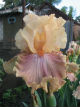 ОТАМАН/ OTAMAN, 17, МАМЧЕНКО, 85, ЕОТАМАН/ OTAMAN, 17, МАМЧЕНКО, 85, Е350грн.350грн.Яркий. Стандарты медово – желтые, фолы бархатные темные бургунди – шоколадные с тонкой кремово - желтой каймой по краю. Хорошо сложенные цветы на очень толстых цветоносах. Раннее цветение.Яркий. Стандарты медово – желтые, фолы бархатные темные бургунди – шоколадные с тонкой кремово - желтой каймой по краю. Хорошо сложенные цветы на очень толстых цветоносах. Раннее цветение.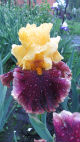 БОЖЕДАР/ BOZHEDAR, 17, МАМЧЕНКО, 76, ЕБОЖЕДАР/ BOZHEDAR, 17, МАМЧЕНКО, 76, Е350грн.350грн.Стандарты палево – оранжево – желтые, фолы светло фиолетово розовые с тонкой каймой цвета стандартов. Бородки оранжево – желтые. Хорошее размножение и обильное цветение. Исходный гибридный сеянец получен из одного семени в комбинации скрещивания Барва х Кобзар.Стандарты палево – оранжево – желтые, фолы светло фиолетово розовые с тонкой каймой цвета стандартов. Бородки оранжево – желтые. Хорошее размножение и обильное цветение. Исходный гибридный сеянец получен из одного семени в комбинации скрещивания Барва х Кобзар.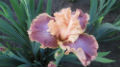 ЛІВИЙ БЕРЕГ/ LIVYI BEREH, 16, МАМЧЕНКО, 95, MLЛІВИЙ БЕРЕГ/ LIVYI BEREH, 16, МАМЧЕНКО, 95, ML150грн150грнСтандарты димчато - белые со светло фиолетовой подсветкой в основе, фолы ярко фиолетовые в тонком белом обрамлении. Обильноцветущий. Лучший гибрид отечественной селекции 2015г, КВ 15.Стандарты димчато - белые со светло фиолетовой подсветкой в основе, фолы ярко фиолетовые в тонком белом обрамлении. Обильноцветущий. Лучший гибрид отечественной селекции 2015г, КВ 15.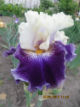 КРИЛА ТИТАНА/ KRYLA TYTANA, 14, МАМЧЕНКО, 110, МLКРИЛА ТИТАНА/ KRYLA TYTANA, 14, МАМЧЕНКО, 110, МL100грн100грнСветло - зелено – желтая / светло – фиолетово – розовая пликата. Цветоносы мощные, ветвистые, отдельные держат до 16 цветков. Гофрированный и сильно кружевной. Легко растет. Экзотика. Лучшая пликата – люмината IV Всеукраинской выставки бородатых ирисов в 2013 г. (г. Киев). В фенотипе редчайшее соединение двух рецессивных признаков: пликата и бахромчатость. Светло - зелено – желтая / светло – фиолетово – розовая пликата. Цветоносы мощные, ветвистые, отдельные держат до 16 цветков. Гофрированный и сильно кружевной. Легко растет. Экзотика. Лучшая пликата – люмината IV Всеукраинской выставки бородатых ирисов в 2013 г. (г. Киев). В фенотипе редчайшее соединение двух рецессивных признаков: пликата и бахромчатость. 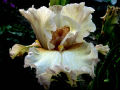 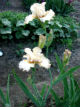 БАРВА/BARVA, 13, МАМЧЕНКО, 80,  М. БАРВА/BARVA, 13, МАМЧЕНКО, 80,  М. 100грн100грнКоричневый. У основания фолов более темный. Стандарты светло – желтые, постепенно переходящие в коричневый цвет. Бородки оранжевые. Фактура очень плотная. Гофрировка сильная, крупными волнами, придает дополнительное изящество цветку. Современная форма: идеально парящие широкие фолы, сомкнутые стандарты. Необычный. Коричневый. У основания фолов более темный. Стандарты светло – желтые, постепенно переходящие в коричневый цвет. Бородки оранжевые. Фактура очень плотная. Гофрировка сильная, крупными волнами, придает дополнительное изящество цветку. Современная форма: идеально парящие широкие фолы, сомкнутые стандарты. Необычный. 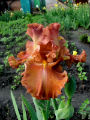 КОБЗАР/KOBZAR, 13, МАМЧЕНКО, 100, Е.КОБЗАР/KOBZAR, 13, МАМЧЕНКО, 100, Е.100грн100грнСтандарты белые с желтыми жилками, фолы цвета кофе с молоком с высветлением к центру, бородки горчичные. Маточка желтая. Цветок глянцевый. Качественный. Лучший сорт отечественной селекции КВ, 14г., лучший сорт отечественной селекции в открытом грунте, Полтавская обл., 14г.Стандарты белые с желтыми жилками, фолы цвета кофе с молоком с высветлением к центру, бородки горчичные. Маточка желтая. Цветок глянцевый. Качественный. Лучший сорт отечественной селекции КВ, 14г., лучший сорт отечественной селекции в открытом грунте, Полтавская обл., 14г.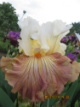 ПІСНЯ КАПІТОШКИ/PISNIA KAPITOSHKY, 13, МАМЧЕНКО, 75, L.ПІСНЯ КАПІТОШКИ/PISNIA KAPITOSHKY, 13, МАМЧЕНКО, 75, L.50грн50грнБелый. От центра цветка на стандарты исходит голубое свечение, бородки горчичные. Цветок огромный, супергофрирован с очень плотной фактурой.Белый. От центра цветка на стандарты исходит голубое свечение, бородки горчичные. Цветок огромный, супергофрирован с очень плотной фактурой.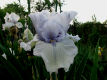 ЗУПИНИ ПОСМІШКУ/ZUPYNY POSMISHKU, 13, МАМЧЕНКО, 75, Е.ЗУПИНИ ПОСМІШКУ/ZUPYNY POSMISHKU, 13, МАМЧЕНКО, 75, Е.50грн50грнФолы пурпурно – фиолетовые, парящие, стандарты белые с тонкой желтой каймой, бородки оранжевые. Цветок гофрирован, аккуратный, похож на бабочку. Фолы пурпурно – фиолетовые, парящие, стандарты белые с тонкой желтой каймой, бородки оранжевые. Цветок гофрирован, аккуратный, похож на бабочку. 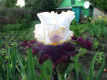 ADOREE/ ЭДОРИ, Blyth, 09, VE-M, 85.ADOREE/ ЭДОРИ, Blyth, 09, VE-M, 85.180грн180грнЛилово сиреневые стандарты с розовыми оттенками у основания, глянцевые кофейно розовые фолы с более светлым пятном под малиново красной бородкой, широкий супергофрированный цветок.Лилово сиреневые стандарты с розовыми оттенками у основания, глянцевые кофейно розовые фолы с более светлым пятном под малиново красной бородкой, широкий супергофрированный цветок.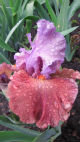 ANCIENT SECRET/ ЭНЧИНТ СИКРЕТ, 09, Blyth, EM, 85.ANCIENT SECRET/ ЭНЧИНТ СИКРЕТ, 09, Blyth, EM, 85.250грн.(огр.)250грн.(огр.)Желтовато фиолетовые стандарты, более насыщенные у основания, светло коричневые фолы с желтовато медовыми тонами в сторону ярко оранжевых бородок и более светлым краем, гофрированный цветок, очень оригинальный.Желтовато фиолетовые стандарты, более насыщенные у основания, светло коричневые фолы с желтовато медовыми тонами в сторону ярко оранжевых бородок и более светлым краем, гофрированный цветок, очень оригинальный.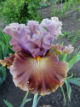 ASTROBUBLBLES / АСТРОБУБЛЕС, BLYTH’05, М.ASTROBUBLBLES / АСТРОБУБЛЕС, BLYTH’05, М.90грн.90грн.Один из самых кружевных ирисов, большой, широкий. Стандарты - салатово—лимонные, немного лавандовые в середине лепестка. Фолы тёмно-красно-фиолетовые с кружевной лавандово-фиолетовой каймой. Бородки мандариновые с коричневыми кончиками. Сильно гофрированный и кружевной. Один из самых кружевных ирисов, большой, широкий. Стандарты - салатово—лимонные, немного лавандовые в середине лепестка. Фолы тёмно-красно-фиолетовые с кружевной лавандово-фиолетовой каймой. Бородки мандариновые с коричневыми кончиками. Сильно гофрированный и кружевной. 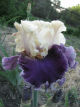 AURA LIGHT / АУРА ЛАЙТ, 96, BLYTH.AURA LIGHT / АУРА ЛАЙТ, 96, BLYTH.20 грн.20 грн.Супергофрированный. Чисто белые стандарты, ярко – золотистые с тонкой белой каймой фолы, бородки горчичные. Ам,00.Супергофрированный. Чисто белые стандарты, ярко – золотистые с тонкой белой каймой фолы, бородки горчичные. Ам,00.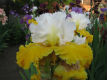 BACK ON STAGE / БЭК ОН СТЕДЖ, BLYTH, 08, 95, M.BACK ON STAGE / БЭК ОН СТЕДЖ, BLYTH, 08, 95, M.80грн.80грн.Кремовые стандарты постепенно к основанию становятся лавандово фиолетовыми, кремовые фолы с пастельно розовыми плечами и и ярко мандариновыми бородками, гофрированный и парящий. Обильное цветение.Кремовые стандарты постепенно к основанию становятся лавандово фиолетовыми, кремовые фолы с пастельно розовыми плечами и и ярко мандариновыми бородками, гофрированный и парящий. Обильное цветение.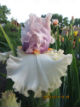 BARBARA MY LOVE / БАРБАРА МАЙ ЛАВ,  99, MARYOTT.BARBARA MY LOVE / БАРБАРА МАЙ ЛАВ,  99, MARYOTT.25 грн.25 грн.Оранжево – розовый с большим белым пятном на фолах, нежная гофрировка. Нм,01.Оранжево – розовый с большим белым пятном на фолах, нежная гофрировка. Нм,01.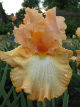 BEFORE THE STORM / БИФО ЗЕ ШТОРМ, 89, INNERST.BEFORE THE STORM / БИФО ЗЕ ШТОРМ, 89, INNERST.20 грн.20 грн.Самый черный красавец, блестящий. Dм,96.Самый черный красавец, блестящий. Dм,96.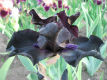 BEAUTY CONTEST/БЬЮТИ КОНТЕСТ, 13, Black, M, 90.BEAUTY CONTEST/БЬЮТИ КОНТЕСТ, 13, Black, M, 90.200грн.200грн.Розовые стандарты, виноградно фиолетовые фолы с узкой розовой каймой и темными коралл оранжевыми бородками.Розовые стандарты, виноградно фиолетовые фолы с узкой розовой каймой и темными коралл оранжевыми бородками.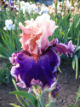 BLUEBERRY PARFAIT/ БЛЮБЕРРИ ПАРФЕИТ, Schreiner, 09, EM, 90.BLUEBERRY PARFAIT/ БЛЮБЕРРИ ПАРФЕИТ, Schreiner, 09, EM, 90.100грн.100грн.Чисто белые гофрированные парящие стандарты, на белых фолах ближе к гофрированному краю - сине фиолетовый узор пликаты, сам же край остается кремово белым.Чисто белые гофрированные парящие стандарты, на белых фолах ближе к гофрированному краю - сине фиолетовый узор пликаты, сам же край остается кремово белым.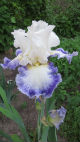 BOULEWARD JAZZ / БАУЛЕВЕД ДЖАЗ, Blyth, 09, M, 80.BOULEWARD JAZZ / БАУЛЕВЕД ДЖАЗ, Blyth, 09, M, 80.80грн80грнЧисто белые стандарты с лимонными основаниями, лавандовые фолы с большим белым пятном под танжериновой бородкой, широкие гофрированные лепесткиЧисто белые стандарты с лимонными основаниями, лавандовые фолы с большим белым пятном под танжериновой бородкой, широкие гофрированные лепестки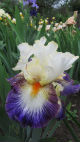 BІG SQUEEZE / БИГ СКУИЗ, 99, Black.BІG SQUEEZE / БИГ СКУИЗ, 99, Black.40грн.40грн.Огромный, гофрированный. Ярко оранжевый, стандарты с персиково – розовым оттенком. НМ,01.Огромный, гофрированный. Ярко оранжевый, стандарты с персиково – розовым оттенком. НМ,01.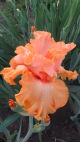 CARNIVAL OF COLOR / КАНИВЕЛ  ОФ  КОЛЕ, 09, BLACK. CARNIVAL OF COLOR / КАНИВЕЛ  ОФ  КОЛЕ, 09, BLACK. 70грн70грнТеплые  белые  стандарты  с розовым  оттенком  и  золотой  бахромой,  белые гофрированные  фолы  с  золотисто  персиковым краем  и  оранжевой  бородкой  покрыты  узором  сливового цвета.Теплые  белые  стандарты  с розовым  оттенком  и  золотой  бахромой,  белые гофрированные  фолы  с  золотисто  персиковым краем  и  оранжевой  бородкой  покрыты  узором  сливового цвета.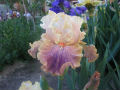 CLAIM TO FAME/ КЛЕЙМ ТО ФЕЙМ, 12, Black, EL, 85.CLAIM TO FAME/ КЛЕЙМ ТО ФЕЙМ, 12, Black, EL, 85.180грн.180грн.Розоватые стандарты, бургунди фолы с более темным рисунком.Розоватые стандарты, бургунди фолы с более темным рисунком.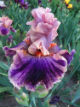 COFFEE WHISPERS / КОФЕ УИСПЕРЗ, BLYTH'99, M, 95COFFEE WHISPERS / КОФЕ УИСПЕРЗ, BLYTH'99, M, 9535грн.35грн.Белые стандарты с кремовыми прожилками, кофейно-золотые фолы с белыми краями и пастельно-лиловыми пятнами под красно оранжевыми бородками.Белые стандарты с кремовыми прожилками, кофейно-золотые фолы с белыми краями и пастельно-лиловыми пятнами под красно оранжевыми бородками.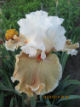 COMEDY / КОМИДИ, Ghio, 07, HM’09.COMEDY / КОМИДИ, Ghio, 07, HM’09.70грн.70грн.Белые стандарты, тёмно пурпурные фолы с  лучистым белым узором, как прожилки на мраморе.Белые стандарты, тёмно пурпурные фолы с  лучистым белым узором, как прожилки на мраморе.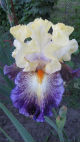 COPATONIC / КОПЕТОНИК, 94, BLYTH.COPATONIC / КОПЕТОНИК, 94, BLYTH.50грн.50грн.Гофрирован, обильный. Стандарты  красно – коричневые, фолы плюшевые, рубиново – коричневые с красно – коричневой каймой.Гофрирован, обильный. Стандарты  красно – коричневые, фолы плюшевые, рубиново – коричневые с красно – коричневой каймой.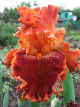 DECADENCE/ ДЕКАДЕНС, Blyth'04, M, 96.DECADENCE/ ДЕКАДЕНС, Blyth'04, M, 96.90грн90грнТяжело гофрированный, кружевной шедевр. Золотисто - абрикосовые стандарты, фолы – бордовые с кремово-абрикосовой каймой и мандариновыми бородками. HM'06; АM'08,Тяжело гофрированный, кружевной шедевр. Золотисто - абрикосовые стандарты, фолы – бордовые с кремово-абрикосовой каймой и мандариновыми бородками. HM'06; АM'08,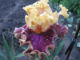 DEVILICIOUS/ ДЕВИЛИШЕС, Blyth,10, ML, 90.DEVILICIOUS/ ДЕВИЛИШЕС, Blyth,10, ML, 90.150грн.150грн.Персиковые стандарты с розовыми оттенками, фуксиново лиловые фолы с пастельно лиловой каймой и яркими танжериновыми бородками.Персиковые стандарты с розовыми оттенками, фуксиново лиловые фолы с пастельно лиловой каймой и яркими танжериновыми бородками.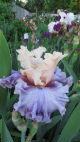 DINNER TALK/ ДИНЕ ТОЛК, BLYTH’05, 95, M.DINNER TALK/ ДИНЕ ТОЛК, BLYTH’05, 95, M.60грн.60грн.Светло лиловые стандарты у основания чуть темнее, богатые бархатные красно фиолетовые фолы с ярко оранжевыми бородками.Светло лиловые стандарты у основания чуть темнее, богатые бархатные красно фиолетовые фолы с ярко оранжевыми бородками.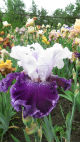 DIPPED IN DOTS/ ДИПТД ИН ДОТС, BLACK, 12, L-VL, 115.DIPPED IN DOTS/ ДИПТД ИН ДОТС, BLACK, 12, L-VL, 115.200грн.200грн.Голубовато белые стандарты с коричневой узкой каймой, белые фолы с густым узором из сиреневых точек, гофрированный и парящий.Голубовато белые стандарты с коричневой узкой каймой, белые фолы с густым узором из сиреневых точек, гофрированный и парящий.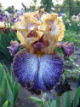 DRACULA'S KISS/ДРАКУЛАЗ КИС, Schreiner’09, 90, EM, 70DRACULA'S KISS/ДРАКУЛАЗ КИС, Schreiner’09, 90, EM, 7080грн.80грн.Прелестный цветок! Сливово-пурпурные стандарты превращаются в черно-пурпурные фолы. Яркие бородки оранжевого цвета. Супер! Заметен.Прелестный цветок! Сливово-пурпурные стандарты превращаются в черно-пурпурные фолы. Яркие бородки оранжевого цвета. Супер! Заметен.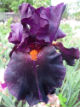 DREAMALOT/ ДРЮЭМОЛАТ, 11, BLYTH, EM, 85.DREAMALOT/ ДРЮЭМОЛАТ, 11, BLYTH, EM, 85.200грн.200грн.Кремово абрикосовые стандарты, более насыщенные к основаниям, практически такие же фолы с красивым рисунком из фиолетовых прожилок, оранжево танжериновые бородки. Выдающийся ирис!Кремово абрикосовые стандарты, более насыщенные к основаниям, практически такие же фолы с красивым рисунком из фиолетовых прожилок, оранжево танжериновые бородки. Выдающийся ирис!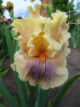 DRIFTING BUBBLES / ДРИФТИНГ БАББЛЗ, 05, GHIO.DRIFTING BUBBLES / ДРИФТИНГ БАББЛЗ, 05, GHIO.50грн.50грн.Нежно – розовый, немного более насыщенный к основании лепестков. Очень сильно пузыристо – гофрированный. Нм,07.Нежно – розовый, немного более насыщенный к основании лепестков. Очень сильно пузыристо – гофрированный. Нм,07.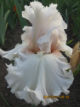 ENJOY THE PARTY / ЭНДЖОЙ ЗЕ ПАТИ, 99 BLYTH.ENJOY THE PARTY / ЭНДЖОЙ ЗЕ ПАТИ, 99 BLYTH.30грн.30грн.Кремово-белые ст. С кремовыми жилками и слабым орхидейным вливанием, ф. - бархатные красно-бургунди с лиловым краем, ярко горчичные бородки. Супер!Кремово-белые ст. С кремовыми жилками и слабым орхидейным вливанием, ф. - бархатные красно-бургунди с лиловым краем, ярко горчичные бородки. Супер!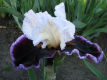 ENTER THE DRAGON/ ЭНТЕР ЗЕ ДРАГЕН, Blyth, 09, M, 85.ENTER THE DRAGON/ ЭНТЕР ЗЕ ДРАГЕН, Blyth, 09, M, 85.90грн.90грн.Шампань бежевые стандарты, такие же фолы с лавандовыми переливами и коричнево бронзовыми бородками, широкий и гофрированный, уникальная расцветка.Шампань бежевые стандарты, такие же фолы с лавандовыми переливами и коричнево бронзовыми бородками, широкий и гофрированный, уникальная расцветка.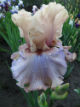 EXPECT WONDERS/ ЭКСПЕКТ ВОНДЕРС, Ghio, 09.EXPECT WONDERS/ ЭКСПЕКТ ВОНДЕРС, Ghio, 09.150грн.150грн.Белые стандарты с тончайшей каймой цвета корицы, кремовые фолы с золотыми плечами, красно пурпурной каймой и узором из точек того же цвета, уникальный.Белые стандарты с тончайшей каймой цвета корицы, кремовые фолы с золотыми плечами, красно пурпурной каймой и узором из точек того же цвета, уникальный.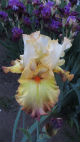 EXPLISIT / ИКСПЛИСИТ, 05, GHIO.EXPLISIT / ИКСПЛИСИТ, 05, GHIO.50грн.50грн.Захватывающий двухцветный. Яркие золотые стандарты, темные красно – коричневые фолы с водопадом золотых лучей под золотой бородкой. Ам,09.Захватывающий двухцветный. Яркие золотые стандарты, темные красно – коричневые фолы с водопадом золотых лучей под золотой бородкой. Ам,09.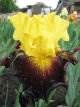 FANCY A FLUTTER/ ФЕНСИ Э ФЛАТЕ, Blyth, 06, M, 90.FANCY A FLUTTER/ ФЕНСИ Э ФЛАТЕ, Blyth, 06, M, 90.50грн50грнКремово белые стандарты, лимонно – желтые фолы с большим коричнево бордовым лучистым узором вокруг лимонно желтых бородок. Отличная форма цветка.Кремово белые стандарты, лимонно – желтые фолы с большим коричнево бордовым лучистым узором вокруг лимонно желтых бородок. Отличная форма цветка.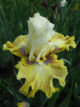 FLASHY SHOW GIRL/ ФЛЕШН ШОУ ГЁЛ, Black, 09, 90, ML.FLASHY SHOW GIRL/ ФЛЕШН ШОУ ГЁЛ, Black, 09, 90, ML.80грн.80грн.Лососево-розовые стандарты, пурпурно-крано-фиолетовые фолы со светлой каёмочкой по краю и  широкой лососево-персиковой областью под тёмно-оранжевыми бородками. Гофриованный.Лососево-розовые стандарты, пурпурно-крано-фиолетовые фолы со светлой каёмочкой по краю и  широкой лососево-персиковой областью под тёмно-оранжевыми бородками. Гофриованный.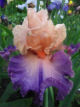 FLY YOUR COLORS/ ФЛАЙ ЮОУР КОЛОРС, 08, Black, ML, 90.FLY YOUR COLORS/ ФЛАЙ ЮОУР КОЛОРС, 08, Black, ML, 90.200грн.(огр)200грн.(огр)Здесь смешано всё. Стандарты - лилово розово бронзовые, большое темно бордовое пятно на латунно золотых фолах.Здесь смешано всё. Стандарты - лилово розово бронзовые, большое темно бордовое пятно на латунно золотых фолах.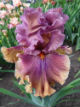 GHOST WRITER/ ГЁСТ ВРАЙТЕР, 11, KEPPEL.GHOST WRITER/ ГЁСТ ВРАЙТЕР, 11, KEPPEL.150грн.150грн.Гофрированный устрично белый с розовым оттенком и розоватыми прожилками на плечах, необычный.Гофрированный устрично белый с розовым оттенком и розоватыми прожилками на плечах, необычный.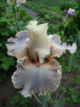 GLAD ALL OVER /ГЛЕД ОЛ ОУВЕ, Blyth, 07, ML, 90.GLAD ALL OVER /ГЛЕД ОЛ ОУВЕ, Blyth, 07, ML, 90.80грн.80грн.Розовато лиловые стандарты, более тёмные фолы с каймой цвета стандартов и яркой оранжевой бородкой и жутко навороченный.Розовато лиловые стандарты, более тёмные фолы с каймой цвета стандартов и яркой оранжевой бородкой и жутко навороченный.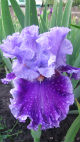 GLAMAZON / ГЛАМАЗОН, 07, BLYTH, М.GLAMAZON / ГЛАМАЗОН, 07, BLYTH, М.80 грн.80 грн.Нежные медово-масляные стандарты переходят в розовые фолы с более светлым краем. Под яркими красными – оранжевыми бородками, голубоватое сияние. Гофрированный и кружевной. Суперформа!Нежные медово-масляные стандарты переходят в розовые фолы с более светлым краем. Под яркими красными – оранжевыми бородками, голубоватое сияние. Гофрированный и кружевной. Суперформа!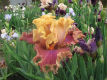 GLAMOUR PANTS /ГЛАМУР ПЕНТС, Blyth, 06, EM, 90.GLAMOUR PANTS /ГЛАМУР ПЕНТС, Blyth, 06, EM, 90.70грн70грнАбрикосово золотистые стандарты становятся розовыми к основанию, бургунди красные фолы с розово абрикосовой каймой и ярко оранжевыми бородками. AM’10.Абрикосово золотистые стандарты становятся розовыми к основанию, бургунди красные фолы с розово абрикосовой каймой и ярко оранжевыми бородками. AM’10.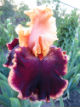 GOTHIC ROMANCE / ГОТИК РОМАНС, BLACK, 08, ML,	105.GOTHIC ROMANCE / ГОТИК РОМАНС, BLACK, 08, ML,	105.40грн.40грн.Бежево сиреневые стандарты с виноградными прожилками, бежево персиковые фолы с более темными основаниями и оранжевыми бородками, гофрированный.Бежево сиреневые стандарты с виноградными прожилками, бежево персиковые фолы с более темными основаниями и оранжевыми бородками, гофрированный.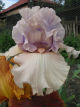 GYPSY GEENA / ДЖИПСИ ДЖИНА, BLYTH’03, 90, EM.GYPSY GEENA / ДЖИПСИ ДЖИНА, BLYTH’03, 90, EM.60грн.60грн.Снежно - белые стандарты с легким пастельно - лиловым вливанием, красновато - лиловые фолы с тоненькой белой каймой, белыми прожилками и бородками.Снежно - белые стандарты с легким пастельно - лиловым вливанием, красновато - лиловые фолы с тоненькой белой каймой, белыми прожилками и бородками.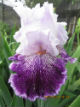 GYPSY LORD/ ДЖИПСИ ЛОРД, Keppel, 06.GYPSY LORD/ ДЖИПСИ ЛОРД, Keppel, 06.100грн100грнБелые стандарты, темные сине фиолетовые фолы с большим лучистым белым узором под красными бородками. Король сада! Dм,15Белые стандарты, темные сине фиолетовые фолы с большим лучистым белым узором под красными бородками. Король сада! Dм,15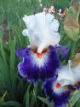 HARVEST MAIDEN /ХЕВИСТ МЕЙДН, Schreiner, 07, M, 90HARVEST MAIDEN /ХЕВИСТ МЕЙДН, Schreiner, 07, M, 9050грн.50грн.Уникальное сочетание медно коричневых стандартов и медно золотистых фолов, прекрасная форма.Уникальное сочетание медно коричневых стандартов и медно золотистых фолов, прекрасная форма.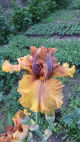 HAUNTED HEART/ ХУНТИД ХААТ, KEPPEL, 10HAUNTED HEART/ ХУНТИД ХААТ, KEPPEL, 10180грн.180грн.Розовато - бело - седой со «стальными» фолами, украшенными более темными прожилками. Совершенная форма цветка!Розовато - бело - седой со «стальными» фолами, украшенными более темными прожилками. Совершенная форма цветка!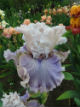 HIGH MASTER / ХАЙ МАСТЕР, 00, BLYTH, ML, 90.HIGH MASTER / ХАЙ МАСТЕР, 00, BLYTH, ML, 90.30грн.30грн.Лимонные стандарты с орхидейно-розовым вливанием, фолы – розово-красно-сиреневые с желтым пятном вокруг бородок, которое переходит в белые прожилки, гофрированный, супер!Лимонные стандарты с орхидейно-розовым вливанием, фолы – розово-красно-сиреневые с желтым пятном вокруг бородок, которое переходит в белые прожилки, гофрированный, супер!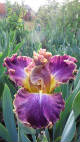 HINT OF DANGER /ХИНТ ОФ ДЕЙНДЖЕ, Blyth, 09, VE-M, 95.HINT OF DANGER /ХИНТ ОФ ДЕЙНДЖЕ, Blyth, 09, VE-M, 95.160грн.160грн.Двухтонный темно бургунди красный с оранжевой бородкой, широкий, экстремально гофрированный.Двухтонный темно бургунди красный с оранжевой бородкой, широкий, экстремально гофрированный.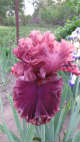 HONEY DRIPPER /ХАНИ ДРИПЕ, Blyth, 09, EM, 90.HONEY DRIPPER /ХАНИ ДРИПЕ, Blyth, 09, EM, 90.150грн.150грн.Медово абрикосовый, парящий и гофрированный, оранжево красные бородки сидят на большом ярком бургунди красном узоре.Медово абрикосовый, парящий и гофрированный, оранжево красные бородки сидят на большом ярком бургунди красном узоре.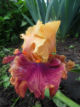 HYSTERIA / ХИСТИРИЕ, Blyth, 08, 80, MLHYSTERIA / ХИСТИРИЕ, Blyth, 08, 80, ML80грн.80грн.Чисто белые стандарты, белые фолы с оранжевыми бородками и ярким узором из фиолетовых прожилок. Оригинален.Чисто белые стандарты, белые фолы с оранжевыми бородками и ярким узором из фиолетовых прожилок. Оригинален.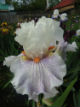 I’M YOURS LADY / АЙМ ЁРС ЛЕДИ, 99, BLYTH.I’M YOURS LADY / АЙМ ЁРС ЛЕДИ, 99, BLYTH.40 грн.40 грн.Персиково  - розовые стандарты, фолы темнее: кораллово – персиковые с каймой. Гофрированный и кружевной.Персиково  - розовые стандарты, фолы темнее: кораллово – персиковые с каймой. Гофрированный и кружевной.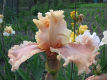 IDOL / АЙДЛ, 99, GHIO.IDOL / АЙДЛ, 99, GHIO.30грн.30грн.Потрясающий! Абрикосово – желтые стандарты, темно – бордовые фолы, красные бородки. Заметен издали. Ам,03.Потрясающий! Абрикосово – желтые стандарты, темно – бордовые фолы, красные бородки. Заметен издали. Ам,03.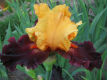 IN A KISS / ИН А КИСС, BLYTH'02, M, 96.IN A KISS / ИН А КИСС, BLYTH'02, M, 96.50грн.50грн.Необычное розовое совершенство! Стандарты – розовые с оттенком цвета шампанского, фолы – подобные с добавлением розово- фиолетового, бородки – бело-мандариновые. Цветки гофрированные, кружевные с горизонтальными фолами.Необычное розовое совершенство! Стандарты – розовые с оттенком цвета шампанского, фолы – подобные с добавлением розово- фиолетового, бородки – бело-мандариновые. Цветки гофрированные, кружевные с горизонтальными фолами.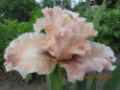 INDULGENCE / ИНДАЛДЖЕНС, BLYRH’04, 90, ML.  INDULGENCE / ИНДАЛДЖЕНС, BLYRH’04, 90, ML.  50грн.50грн.Лимонно - желтые стандарты, темно бордовые фолы с розово бежевой каймой и белыми лучистыми прожилками под золотистыми бородками. Супер!Лимонно - желтые стандарты, темно бордовые фолы с розово бежевой каймой и белыми лучистыми прожилками под золотистыми бородками. Супер!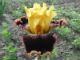 INK PATTERNS /ИНК ПАТЕНС, Johnson, 07, ML, 90.INK PATTERNS /ИНК ПАТЕНС, Johnson, 07, ML, 90.50грн.50грн.Кудрявый белый с тёмно синей каймой пликаты на лепестках, супер! Обильное цветение. HM’09.Кудрявый белый с тёмно синей каймой пликаты на лепестках, супер! Обильное цветение. HM’09.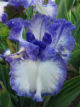 INSANIAC/ ИНСАНИАК, Johnson, 12, M, 80.INSANIAC/ ИНСАНИАК, Johnson, 12, M, 80.160грн.160грн.Белые стандарты с узкой золотой каймой, на гофрированных белых фолах густой узор из малиновых прожилок.Белые стандарты с узкой золотой каймой, на гофрированных белых фолах густой узор из малиновых прожилок.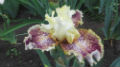 ITALIAN MASTER/ ИТАЛЬЯНСКИЙ МАСТЕР, BLYTH, 09, EM, 90.ITALIAN MASTER/ ИТАЛЬЯНСКИЙ МАСТЕР, BLYTH, 09, EM, 90.180грн.180грн.Медово масляные стандарты, гофрированные и кружевные, на кремово масляных фолах – большой яркий бургунди розовый узор и оранжевые бородкиМедово масляные стандарты, гофрированные и кружевные, на кремово масляных фолах – большой яркий бургунди розовый узор и оранжевые бородки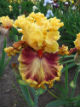 JUICY RIMOURS /ДЖУСИ РИМОЗ, 06, Blyth, M, 85.JUICY RIMOURS /ДЖУСИ РИМОЗ, 06, Blyth, M, 85.80грн.80грн.Гофрированный шампань розоватый, стандарты у основания со светло фиолетовыми оттенками, на фолах – розовато фиолетовые прожилки и напыление.Гофрированный шампань розоватый, стандарты у основания со светло фиолетовыми оттенками, на фолах – розовато фиолетовые прожилки и напыление.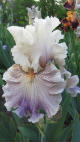 JUST CRAZY / ДЖАСТ   КРЕЙЗИ, 07,  BLYTH. JUST CRAZY / ДЖАСТ   КРЕЙЗИ, 07,  BLYTH. 50грн.50грн.Волнистый     и  роскошный кофейно  –   медовый,  фолы  более  темные  с  темными           кофейно    -      коричневыми прожилками, расходящимися по всему фолу,  бронзовые бородки.Волнистый     и  роскошный кофейно  –   медовый,  фолы  более  темные  с  темными           кофейно    -      коричневыми прожилками, расходящимися по всему фолу,  бронзовые бородки.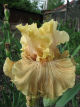 JUST WITCHERY/ ДЖОСТ ВИТЧЕРИ, 11, Blyth, M, 85.JUST WITCHERY/ ДЖОСТ ВИТЧЕРИ, 11, Blyth, M, 85.350грн.(огр)350грн.(огр)Орхидейно розовые вздымающиеся стандарты, фуксиново розовые фолы с более светлым краем и пятном ниже оранжевых бородок, гофрированный и кружевной.Орхидейно розовые вздымающиеся стандарты, фуксиново розовые фолы с более светлым краем и пятном ниже оранжевых бородок, гофрированный и кружевной.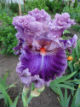 KENTUCKY WOMAN / КЕНТАКИ ВУМЕН, 97, SCHREINER.KENTUCKY WOMAN / КЕНТАКИ ВУМЕН, 97, SCHREINER.25 грн.25 грн.Очаровательно розовый, гофрирован и кружевной с мандариновыми бородками. Ам,01.Очаровательно розовый, гофрирован и кружевной с мандариновыми бородками. Ам,01.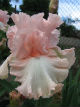 LASLEY MY LOVE/ ЛЕСЛИ МАЙ ЛАВ, Blyth, 08, EM, 85.LASLEY MY LOVE/ ЛЕСЛИ МАЙ ЛАВ, Blyth, 08, EM, 85.150грн. (огр)150грн. (огр)Коралл розовый, фолы к серединке – практически кремовые, большие танжериново красные бородки, гофрированный, парящий и кружевной. Растет туго.Коралл розовый, фолы к серединке – практически кремовые, большие танжериново красные бородки, гофрированный, парящий и кружевной. Растет туго.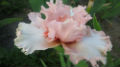 LATTE/ ЛАТЕ, Ghio, 09.LATTE/ ЛАТЕ, Ghio, 09.100грн. (огр)100грн. (огр)Глянцевые золотые стандарты с гравировкой из каштановых прожилок, коричнево малиновые фолы.Глянцевые золотые стандарты с гравировкой из каштановых прожилок, коричнево малиновые фолы.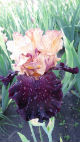 LIBERAL BIAS / ЛИБЕРЕЛ БАЙЕС, 05,  ERNST.LIBERAL BIAS / ЛИБЕРЕЛ БАЙЕС, 05,  ERNST.80грн.80грн.Чисто белые стандарты, очень тёмные винные фолы с узкой белой каймой как бы посыпаны белыми точками и чёрточками. Позднее цветение.Чисто белые стандарты, очень тёмные винные фолы с узкой белой каймой как бы посыпаны белыми точками и чёрточками. Позднее цветение.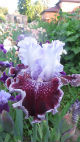 LOUISA'S SONG / ЛУИЗАС СОНГ, Blyth, 1999, EM, 105 см.LOUISA'S SONG / ЛУИЗАС СОНГ, Blyth, 1999, EM, 105 см.90грн90грнЦветки огромные, сильно гофрированные и кружевные. Сиреневый верх, фиолетово - красный низ с сиреневой каймой и оранжево-красной бородкой. Хороший рост.Цветки огромные, сильно гофрированные и кружевные. Сиреневый верх, фиолетово - красный низ с сиреневой каймой и оранжево-красной бородкой. Хороший рост.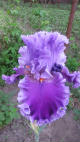 LOVELY SENORITA / ЛАВЛИ СЕНЬЙОРИТА, 02, SCHREINER.LOVELY SENORITA / ЛАВЛИ СЕНЬЙОРИТА, 02, SCHREINER.40грн40грнСтандарты абрикосовые, фолы коричневые с богатыми мандариновыми бородками. На цветоносе до 15 бутонов. Am`08Стандарты абрикосовые, фолы коричневые с богатыми мандариновыми бородками. На цветоносе до 15 бутонов. Am`08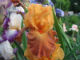 MADE YOU LOOK /МЕЙД Ю ЛУК, Johnson, 11, M, 80.MADE YOU LOOK /МЕЙД Ю ЛУК, Johnson, 11, M, 80.150грн.150грн.Бело розовые гофрированные стандарты, розовые фолы, под мандариновой бородкой – узор в виде фиолетовой сети, по краю – персиковая кайма.Бело розовые гофрированные стандарты, розовые фолы, под мандариновой бородкой – узор в виде фиолетовой сети, по краю – персиковая кайма.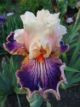 MAGICAL/ МЕДЖИКЕЛ, Ghio’08, 90, EM, HM’10, 90.MAGICAL/ МЕДЖИКЕЛ, Ghio’08, 90, EM, HM’10, 90.60грн.60грн.Супергофрированный очень светлый персиково - розовый с более светлыми фолами и коралловыми бородками.Супергофрированный очень светлый персиково - розовый с более светлыми фолами и коралловыми бородками.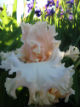 MANDARIN MORNING / МАНДАРИН МОРНИНГ, 03, BLYTH.MANDARIN MORNING / МАНДАРИН МОРНИНГ, 03, BLYTH.25грн.25грн.Кремово-розовый верх и кофейно-розовый низ с малиновыми жилками. Роскошный цветонос. Раннее цветение.Кремово-розовый верх и кофейно-розовый низ с малиновыми жилками. Роскошный цветонос. Раннее цветение.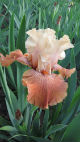 MANGO TANGO / МАНГО ТАНГО, 96, GHIO.MANGO TANGO / МАНГО ТАНГО, 96, GHIO.50грн. 50грн. Тропический дынево – розовый с более темными плечами, волнистый. Суперцвет, яркий.Тропический дынево – розовый с более темными плечами, волнистый. Суперцвет, яркий.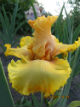 MERLOT / МЕРЛО, 99, SCHREINER.MERLOT / МЕРЛО, 99, SCHREINER.35грн.35грн.Малиново – красный, гофрированный, широкий. Нм,01.Малиново – красный, гофрированный, широкий. Нм,01.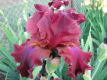 MERRY AMIGO /МЕРИ АМИГО, Blyth, 09, VE-M, 95.MERRY AMIGO /МЕРИ АМИГО, Blyth, 09, VE-M, 95.100грн.100грн.Чисто белые стандарты, красно фиолетовые фолы с узкой белой каймой, широкий и гофрированный.Чисто белые стандарты, красно фиолетовые фолы с узкой белой каймой, широкий и гофрированный.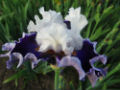 MOROCCAN MAGIC / МАРОКАН МЕДЖИК, BLYTH, 04MOROCCAN MAGIC / МАРОКАН МЕДЖИК, BLYTH, 0450грн.50грн.Стандарты персиковые с розоватыми включениями у основания и по центральной жилке. Фолы - от бургунди до черного с тоненьким персиковым ободком. Широкие фолы перекрывают друг друга. Бородки густые танжериново-оранжевые.Стандарты персиковые с розоватыми включениями у основания и по центральной жилке. Фолы - от бургунди до черного с тоненьким персиковым ободком. Широкие фолы перекрывают друг друга. Бородки густые танжериново-оранжевые.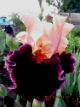 NOVEL IDEA / НОВЕЛ АЙДИА, 06, GHIO.NOVEL IDEA / НОВЕЛ АЙДИА, 06, GHIO.100грн.100грн.Розовый, от оранжевых бородок радиально расходятся пурпурные линии. Оригинальный.  Нм, 09.Розовый, от оранжевых бородок радиально расходятся пурпурные линии. Оригинальный.  Нм, 09.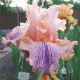 ONE OF A KIND/ ВАН ОФ Э КАЙНД, Black, 10, ML, 90.ONE OF A KIND/ ВАН ОФ Э КАЙНД, Black, 10, ML, 90.100грн. 100грн. Бледно лиловые стандарты с красно сливовыми прожилками и пенящейся латунной каймой, бархатные темно вишнёвые фолы, под золотой бородкой - узор из белых прожилок.Бледно лиловые стандарты с красно сливовыми прожилками и пенящейся латунной каймой, бархатные темно вишнёвые фолы, под золотой бородкой - узор из белых прожилок.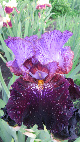 ORANGE PORTAL/ ОРЕНЖ ПОРТАЛ, 06, Kerr.ORANGE PORTAL/ ОРЕНЖ ПОРТАЛ, 06, Kerr.60грн.(огр.)60грн.(огр.)Стандарты белые с оранжевой серединой, фолы оранжевые с узкой белой каймой.Стандарты белые с оранжевой серединой, фолы оранжевые с узкой белой каймой.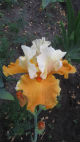 PALLIDA VARIEGATA.PALLIDA VARIEGATA.30грн.(огр.)30грн.(огр.)Изюминкой данного ириса является его пестрая листва. И несмотря на то, что форма цветка не современна, он все равно по-своему очарователен. Имеет стойкий пряный аромат.Изюминкой данного ириса является его пестрая листва. И несмотря на то, что форма цветка не современна, он все равно по-своему очарователен. Имеет стойкий пряный аромат.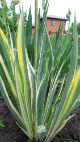 PATCHWORK PUZZLE/ ПАТЧВОРК ПАЗЛ, Johnson, 11, L, 90.PATCHWORK PUZZLE/ ПАТЧВОРК ПАЗЛ, Johnson, 11, L, 90.180грн180грнЯрко белые стандарты с тончайшей желтой каймой, темно фиолетовые фолы с золотой каймой, под желтыми бородками – большое белое пятно с лучистым фиолетовым узором.Ярко белые стандарты с тончайшей желтой каймой, темно фиолетовые фолы с золотой каймой, под желтыми бородками – большое белое пятно с лучистым фиолетовым узором.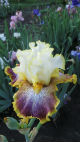 PEP RALLY /ПЭП РЭЛЛИ, Ghio, 08, VE-E, 85.PEP RALLY /ПЭП РЭЛЛИ, Ghio, 08, VE-E, 85.50грн50грнКрасно – коричнево - фиолетовые стандарты, на кремовой основе фолов – густой узор из прожилок и крапинок цвета стандартов, желто коричневые бородки, суперформа!Красно – коричнево - фиолетовые стандарты, на кремовой основе фолов – густой узор из прожилок и крапинок цвета стандартов, желто коричневые бородки, суперформа!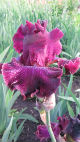 PHOTOGENIC /ФОТОЖЕНИК, Ghio, 06.PHOTOGENIC /ФОТОЖЕНИК, Ghio, 06.80грн.80грн.Розовые стандарты становятся фиолетовыми у основания, лавандово орхидейные фолы с оранжевыми бородками на голубом пятне, супергофрированный, шикарная форма.Розовые стандарты становятся фиолетовыми у основания, лавандово орхидейные фолы с оранжевыми бородками на голубом пятне, супергофрированный, шикарная форма.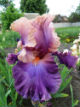 PLATINUM CLASS/ ПЛАТИНУМ КЛАСС, Blyth, 06, ML, 85.PLATINUM CLASS/ ПЛАТИНУМ КЛАСС, Blyth, 06, ML, 85.70грн70грнПастель лавандовые стандарты с коричневато жёлтыми основаниями, лавандовые фолы, как лёгкий ветерок весной.Пастель лавандовые стандарты с коричневато жёлтыми основаниями, лавандовые фолы, как лёгкий ветерок весной.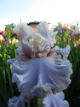 PLEASANT SURPRISE  / ПЛЕЗЕНТ СЮРПРАЙЗ, HAGER, 01, НМ,04PLEASANT SURPRISE  / ПЛЕЗЕНТ СЮРПРАЙЗ, HAGER, 01, НМ,0425грн.25грн.Стандарты винно-розовые, фолы - коричнево-розовые. Бородка пушистая, оранжевая.Стандарты винно-розовые, фолы - коричнево-розовые. Бородка пушистая, оранжевая.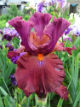 POP IDOL/ ПОП АЙДЛ, Ghio, 08POP IDOL/ ПОП АЙДЛ, Ghio, 08120грн.120грн.Бледно розовые стандарты, большое тёмно розовое лучистое пятно под оранжевой бородкой на на красно пурпурном фоле с более светлым краем, уникальный!Бледно розовые стандарты, большое тёмно розовое лучистое пятно под оранжевой бородкой на на красно пурпурном фоле с более светлым краем, уникальный!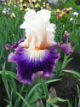 PRETTY WITCH / ПРИТТИ ВИТЧ, 07, BLYTH.PRETTY WITCH / ПРИТТИ ВИТЧ, 07, BLYTH.100грн100грнАбрикосовые стандарты с дымчато – розовым вливанием в центре, абрикосовые фолы полностью покрыты розово – бордовой аппликацией с более светлым краем и медно – оранжевыми бородками. Гофрированный и кружевной. Контраст!Абрикосовые стандарты с дымчато – розовым вливанием в центре, абрикосовые фолы полностью покрыты розово – бордовой аппликацией с более светлым краем и медно – оранжевыми бородками. Гофрированный и кружевной. Контраст!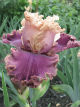 PSYCHIC/ САЙКИК, Johnson, 08, 105, VE, HM’ 10.PSYCHIC/ САЙКИК, Johnson, 08, 105, VE, HM’ 10.30грн.30грн.На белом узоре - густой узор сине-фиолетовой пликаты, отличный! Легко растет.На белом узоре - густой узор сине-фиолетовой пликаты, отличный! Легко растет.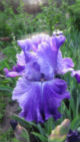 PUFF THE MAGIC /ПУФФ ЗЕ МЕДЖИК, Blyth, 06, EM, 80.PUFF THE MAGIC /ПУФФ ЗЕ МЕДЖИК, Blyth, 06, EM, 80.100грн100грнВздымающиеся абрикосовые стандарты, дымчатые фиолетовые фолы с горящими оранжевыми бородками, широкий и гофрированный.Вздымающиеся абрикосовые стандарты, дымчатые фиолетовые фолы с горящими оранжевыми бородками, широкий и гофрированный.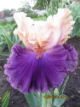 RASPBERRY SWIRL/ РАСПБЕРРИ СВАЛ, 09, SUTTON.RASPBERRY SWIRL/ РАСПБЕРРИ СВАЛ, 09, SUTTON.80грн.80грн.Высокие кремовые стандарты испещренные нежно-фиолетовыми прожилками и нежно-розовым вливанием у основания. Широкие темно бордово-свекольные фолы с более светлой каймой, около оранжевой бородки бело-желтые лучики. Контраст!Высокие кремовые стандарты испещренные нежно-фиолетовыми прожилками и нежно-розовым вливанием у основания. Широкие темно бордово-свекольные фолы с более светлой каймой, около оранжевой бородки бело-желтые лучики. Контраст!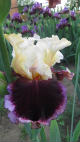 RASPUTIN/ РАСПУТИН, Johnson, 11, M, 85.RASPUTIN/ РАСПУТИН, Johnson, 11, M, 85.120грн.120грн.Сочные персиково абрикосовые стандарты с розовыми румянами у основания, широкие фолы цвета бордового вина окаймлены розово лиловой каймой, крупный и гофрированный.Сочные персиково абрикосовые стандарты с розовыми румянами у основания, широкие фолы цвета бордового вина окаймлены розово лиловой каймой, крупный и гофрированный.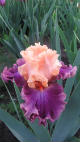 RECKLES ABANDON/ РЕКЛЕС ЭБЕНДЕН, Keppel, 10.RECKLES ABANDON/ РЕКЛЕС ЭБЕНДЕН, Keppel, 10.180грн.180грн.Кремово желтые стандарты, темно красные фолы, под желтыми бородками – солнечные лучи цвета слоновой кости. Очень продолжительное цветение.Кремово желтые стандарты, темно красные фолы, под желтыми бородками – солнечные лучи цвета слоновой кости. Очень продолжительное цветение.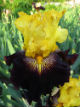 REPERTOIRE/ РЕПЕРТУАР, Johnson, 11, L, 85.REPERTOIRE/ РЕПЕРТУАР, Johnson, 11, L, 85.120грн.120грн.Зеленовато желтые стандарты заштрихованы сланцево фиолетовым у основания, пастельно фиолетовые фолы с каймой цвета старого золота.Зеленовато желтые стандарты заштрихованы сланцево фиолетовым у основания, пастельно фиолетовые фолы с каймой цвета старого золота.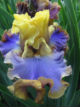 RING AROUND ROSIE / РИНГ ЭРАУНД РОЗИ, ERNST'00RING AROUND ROSIE / РИНГ ЭРАУНД РОЗИ, ERNST'0030грн30грнФеноменальный цветок! Белый с широкой желтой каймой, на фолах еще кайма из точек цвета сливы, уникальный узор.Феноменальный цветок! Белый с широкой желтой каймой, на фолах еще кайма из точек цвета сливы, уникальный узор.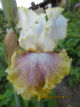 ROGUE TRADER/ РЭГ ТРЕЙДЕР, Blyth, 07, ML, 85.ROGUE TRADER/ РЭГ ТРЕЙДЕР, Blyth, 07, ML, 85.100грн.(огр.)100грн.(огр.)Кремово лимонные стандарты с более насыщенным краем, фолы красно бордовые с темно лимонной каймой и кремовыми прожилками под темно горчичными бородками.Кремово лимонные стандарты с более насыщенным краем, фолы красно бордовые с темно лимонной каймой и кремовыми прожилками под темно горчичными бородками.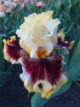 ROMANTIC GENTLEMAN / РОМАНТИК ДЖЕНТЛЬМЕН, 00, BLYTHROMANTIC GENTLEMAN / РОМАНТИК ДЖЕНТЛЬМЕН, 00, BLYTH100грн.100грн.Бургунди – розовые стандарты с фиолетовыми прожилками, темные бархатистые фолы со светлой каймой, гофрированный.Бургунди – розовые стандарты с фиолетовыми прожилками, темные бархатистые фолы со светлой каймой, гофрированный.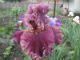 ROYAL STERLING /РОЙЯЛ СТЕРЛИНГ, Keppel, 05.ROYAL STERLING /РОЙЯЛ СТЕРЛИНГ, Keppel, 05.80грн.80грн.Супергофрированный серебристо лавандовый, суперформа. Элитный.Супергофрированный серебристо лавандовый, суперформа. Элитный.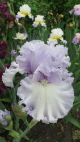 SALZBURG ECHO/ ЗАЛЬЦБУРГ ЭКЕЙ, Schreiner, 09, 95, EM.SALZBURG ECHO/ ЗАЛЬЦБУРГ ЭКЕЙ, Schreiner, 09, 95, EM.120грн. (огр)120грн. (огр)Прекрасное  сочетание  кремово - белых стандартов и  ярко-канареечно желтых  фолов. Гофрированный, крупный, высокий.Прекрасное  сочетание  кремово - белых стандартов и  ярко-канареечно желтых  фолов. Гофрированный, крупный, высокий.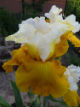 SANTA / САНТА, 98, SHOOP.SANTA / САНТА, 98, SHOOP.50грн.50грн.Восхитительный ирис! Стандарты цвета сливок, переходящие к центру в персиковые  и темно – желтые, фолы тепло – белые с темно – лососевыми плечами, бородки маково – красные.Восхитительный ирис! Стандарты цвета сливок, переходящие к центру в персиковые  и темно – желтые, фолы тепло – белые с темно – лососевыми плечами, бородки маково – красные.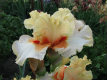 SASSY TART/ СЕССИИ ТАТ, Ernst, 07.SASSY TART/ СЕССИИ ТАТ, Ernst, 07.100грн.100грн.Белые стандарты, темные кирпично красные фолы с белыми прожилками на плечах. HM’10Белые стандарты, темные кирпично красные фолы с белыми прожилками на плечах. HM’10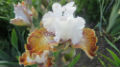 SAVANNAN SUNSET / СЕВЕН СЕНСЕТ, 00, SCHREINER.SAVANNAN SUNSET / СЕВЕН СЕНСЕТ, 00, SCHREINER.30грн.30грн.Светящийся оранжево – кадмиевый. Самый насыщенно – оранжевый в коллекции. Нм,02. Светящийся оранжево – кадмиевый. Самый насыщенно – оранжевый в коллекции. Нм,02. 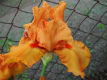 SEA POWER / СИ ПАУЕР, 99, KEPPEL. SEA POWER / СИ ПАУЕР, 99, KEPPEL. 40грн.40грн.Огромный гофрированный двухтонный синий шедевр с более светлым краем. Dm, 06.Огромный гофрированный двухтонный синий шедевр с более светлым краем. Dm, 06.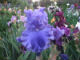 SECRET RECIPE/ СИКРЕТ РИСАЙП, Ghio, 07, 80.SECRET RECIPE/ СИКРЕТ РИСАЙП, Ghio, 07, 80.80грн80грнШелковичные стандарты, ещё более тёмные фолы с абрикосово кремовой каймой и такими же плечами. Красивая люмината!.Шелковичные стандарты, ещё более тёмные фолы с абрикосово кремовой каймой и такими же плечами. Красивая люмината!.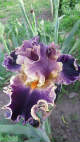 SECRET SERVICE / СИКРИТ СЕВЕС, 02, KEPPEL.SECRET SERVICE / СИКРИТ СЕВЕС, 02, KEPPEL.50грн.50грн.Очень привлекательный. Стандарты золотистые с прожилками, фолы почти черные с легким фиолетовым оттенком, бородки ярко оранжевые. Нм,04.Очень привлекательный. Стандарты золотистые с прожилками, фолы почти черные с легким фиолетовым оттенком, бородки ярко оранжевые. Нм,04.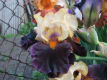 SLOVAK PRINCE/ СЛОВАК ПРИНС, 03, Мего,  80,  М, АМ – 07SLOVAK PRINCE/ СЛОВАК ПРИНС, 03, Мего,  80,  М, АМ – 0740грн.40грн.Белые стандарты со светлым орхидейно-лавандовым основанием  и  узкой золотистой каймой.   Фолы  виноградно-пурпурные  с  фиолетовым напылением  и  белыми прожилками  от плечей. Уникальная  расцветка.Белые стандарты со светлым орхидейно-лавандовым основанием  и  узкой золотистой каймой.   Фолы  виноградно-пурпурные  с  фиолетовым напылением  и  белыми прожилками  от плечей. Уникальная  расцветка.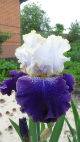 SNAPSHOT / СНЭПШОТ, Johnson’08, EM, HM’10.SNAPSHOT / СНЭПШОТ, Johnson’08, EM, HM’10.70грн.70грн.Яркие золотисто - желтые стандарты и такой же солнечный узор вокруг бородок на бордовых фолах.Яркие золотисто - желтые стандарты и такой же солнечный узор вокруг бородок на бордовых фолах.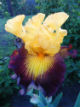 Solar Fire / Сауле Файа, Tasco, 03, 91, M, AM'07.Solar Fire / Сауле Файа, Tasco, 03, 91, M, AM'07.30грн.30грн.Стандарты - золотисто-желтые с золотисто-бронзовым наплывом по краю. Фолы - кроваво-красные с желтыми жилками вокруг бородки. Бородки - золотистые с кроваво-красным рогом. Гофрированный. Стандарты - золотисто-желтые с золотисто-бронзовым наплывом по краю. Фолы - кроваво-красные с желтыми жилками вокруг бородки. Бородки - золотистые с кроваво-красным рогом. Гофрированный. 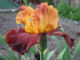 SOME LIKE IT HOT / САМ  ЛАЙК  ИТ  ХОТ, 07, BLACK.SOME LIKE IT HOT / САМ  ЛАЙК  ИТ  ХОТ, 07, BLACK.60грн.60грн.Ошеломляющий  цветок! Насыщенные      абрикосовые    стандарты    с розовыми   оттенками,   бархатные вишнево черные   фолы   с   переливчастой   красной каймой и оранжевыми бородками.Ошеломляющий  цветок! Насыщенные      абрикосовые    стандарты    с розовыми   оттенками,   бархатные вишнево черные   фолы   с   переливчастой   красной каймой и оранжевыми бородками.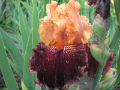 SORBONNE/ СОРБОНН, 09, Keppel.SORBONNE/ СОРБОНН, 09, Keppel.120грн.120грн.Сливово черные стандарты и такой же узор пликаты на белых фолах.Сливово черные стандарты и такой же узор пликаты на белых фолах.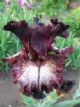 SORDID LIVES/ СОДИД ЛАЙВЗ, Johnson, 09, EM, 100.SORDID LIVES/ СОДИД ЛАЙВЗ, Johnson, 09, EM, 100.80грн80грнБелые стандарты с тончайшей золотой каймой и таким же основанием, белые фолы к центру становятся желтыми и покрыты густым розово фуксиновым узором.Белые стандарты с тончайшей золотой каймой и таким же основанием, белые фолы к центру становятся желтыми и покрыты густым розово фуксиновым узором.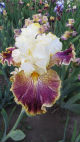 SPRING MADNESS / СПРИН   МЕГНИС, 09, JOHNSON. SPRING MADNESS / СПРИН   МЕГНИС, 09, JOHNSON. 80 грн.80 грн.Ярко   белые   стандарты   с желтыми  основаниями,  на  белых  фолах    -  большое    желтое    пятно,  разрисованное  коричневыми прожилками.  Ярко   белые   стандарты   с желтыми  основаниями,  на  белых  фолах    -  большое    желтое    пятно,  разрисованное  коричневыми прожилками.  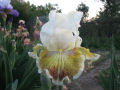 STOLEN SWEETS/ СТОЛЕН СВИТС, 09, Black, 90, ML.   STOLEN SWEETS/ СТОЛЕН СВИТС, 09, Black, 90, ML.   100грн.100грн.Гофрированный яркий белый с ярко желтой каймой  и оранжевыми бородками. Бахромчатый.Гофрированный яркий белый с ярко желтой каймой  и оранжевыми бородками. Бахромчатый.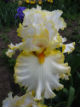 SUGAR BOMB/ ШУГЕ БОМ, BLYTH’07, 110, ML.SUGAR BOMB/ ШУГЕ БОМ, BLYTH’07, 110, ML.80грн.80грн.Огромный кремово белый, очень широкий и супергофрированный.Огромный кремово белый, очень широкий и супергофрированный.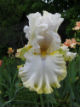 SWEET SVENGALI/ СВИТ СВЕНАЛИ, 10, Blyth, 	M, 85.SWEET SVENGALI/ СВИТ СВЕНАЛИ, 10, Blyth, 	M, 85.150грн.150грн.Медово абрикосовые стандарты с более тёмными основаниями, медовые фолы затушёваны размытым светлым бургунди красным рисунком, оранжевая бородка.Медово абрикосовые стандарты с более тёмными основаниями, медовые фолы затушёваны размытым светлым бургунди красным рисунком, оранжевая бородка.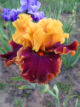 TEMPORAL ANOMALY/ ТЕМПЕРЕЛ ЭНОМЕЛИ, Tasco, 07.TEMPORAL ANOMALY/ ТЕМПЕРЕЛ ЭНОМЕЛИ, Tasco, 07.80грн.80грн.Маслянисто желтые стандарты, белые фолы густо покрыты сине фиолетовыми точками.Маслянисто желтые стандарты, белые фолы густо покрыты сине фиолетовыми точками.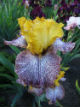 TERRACOTTA BAY/ ТЕРРАКОТА БЕЙ, Blyth, 05, ML, 100.TERRACOTTA BAY/ ТЕРРАКОТА БЕЙ, Blyth, 05, ML, 100.120грн(огр)120грн(огр)Терракотовый (цвет красного кирпича) с малюсеньким лавандовым пятнышком под оранжевой бородкой. Супер форма и супер цвет! Терракотовый (цвет красного кирпича) с малюсеньким лавандовым пятнышком под оранжевой бородкой. Супер форма и супер цвет! 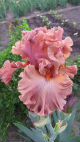 THINKING CAP/ ТИНКИН КАП, 11, Johnson, 76.THINKING CAP/ ТИНКИН КАП, 11, Johnson, 76.130грн.130грн.Стандарты небесно голубые с фиолетовым вливанием по центральной жилке. Фолы дымчато-розово-сиреневые. Бородка оранжевая, переходящая в белый. Очень крупный и гофрированный.Стандарты небесно голубые с фиолетовым вливанием по центральной жилке. Фолы дымчато-розово-сиреневые. Бородка оранжевая, переходящая в белый. Очень крупный и гофрированный.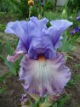 TOILE DE JOUY / ТВАЛ ДЕ ДЖАЙ, 05, CAYEUX, СА.TOILE DE JOUY / ТВАЛ ДЕ ДЖАЙ, 05, CAYEUX, СА.35грн.35грн.Лососевые стандарты, белые фолы с лилово – розовой каймой и красними бородками. Очень красочный.Лососевые стандарты, белые фолы с лилово – розовой каймой и красними бородками. Очень красочный.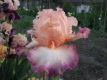 TROPICAL PASSION / ТРОПИКАЛ ПЕШН, Johnson’05, HM’07TROPICAL PASSION / ТРОПИКАЛ ПЕШН, Johnson’05, HM’0750грн.50грн.Теплые белые стандарты с розовыми прожилками и основанием, белые фолы у основания – розово персиковые с огненно оранжевыми бородками.Теплые белые стандарты с розовыми прожилками и основанием, белые фолы у основания – розово персиковые с огненно оранжевыми бородками.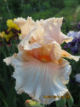 TUSCAN SUMMER/ ТАСКЕН САММЕР, 10, Keppel.TUSCAN SUMMER/ ТАСКЕН САММЕР, 10, Keppel.180грн.180грн.Тёмные красновато коричневые стандарты и такой же узор пликаты на золотых фолах, цвет!!!Тёмные красновато коричневые стандарты и такой же узор пликаты на золотых фолах, цвет!!!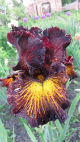 UP IN FLAMES/ АП ИН ФЛЕЙМС, 10, Jhonson, M, 90.UP IN FLAMES/ АП ИН ФЛЕЙМС, 10, Jhonson, M, 90.100грн.100грн.Очень насыщенные розово гранатовые стандарты и кайма на бархатных гранатовых фолах, гофрированный и кружевной, очень «горячая» расцветка!Очень насыщенные розово гранатовые стандарты и кайма на бархатных гранатовых фолах, гофрированный и кружевной, очень «горячая» расцветка!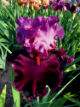 VAPOR / ВАЙПЕР,  GHIO, 02, МL, 90, HM,04.VAPOR / ВАЙПЕР,  GHIO, 02, МL, 90, HM,04.30грн.30грн.Основной цвет- белый, на фолах кайма и узор из красно-фиолетовых прожилок и точек, золотисто абрикосовые рожки.Основной цвет- белый, на фолах кайма и узор из красно-фиолетовых прожилок и точек, золотисто абрикосовые рожки.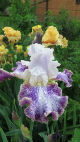 VENITA FAYE/ ВЕНИТА ФЕЙ, Keppel, 08.VENITA FAYE/ ВЕНИТА ФЕЙ, Keppel, 08.80грн80грнБледно розовые стандарты, широкие нежно сиреневые фолы, прелестный пастельный, обильное цветение.Бледно розовые стандарты, широкие нежно сиреневые фолы, прелестный пастельный, обильное цветение.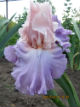 VIENNA WALTZ / ВЕНА ВАЛЬС, 00, KEPPEL. VIENNA WALTZ / ВЕНА ВАЛЬС, 00, KEPPEL. 50грн.50грн.Супергофрированный молочно – орхидейный, очень качественный.Супергофрированный молочно – орхидейный, очень качественный.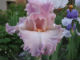 VIKING DANCER/ ВИКИНГ ДЭНСЕР, Blyth, 06, ML, 90.VIKING DANCER/ ВИКИНГ ДЭНСЕР, Blyth, 06, ML, 90.50грн.50грн.Светлые бежево розовые стандарты с фиолетовыми прожилками у основания, фуксиново фиолетовые фолы с более тёмными прожилками, узкой светло лавандовой каймой и оранжево бронзовой бородкой. Блеск!Светлые бежево розовые стандарты с фиолетовыми прожилками у основания, фуксиново фиолетовые фолы с более тёмными прожилками, узкой светло лавандовой каймой и оранжево бронзовой бородкой. Блеск!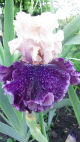 VIVID LOOK  / ВИВИД ЛУК, 04, HAGER.VIVID LOOK  / ВИВИД ЛУК, 04, HAGER.30грн.30грн.Фиолетово - 	розовые стандарты, фуксиново – красные фолы с кирпично – красными бородками. Суперкружевной. Завершает сезон цветения.Фиолетово - 	розовые стандарты, фуксиново – красные фолы с кирпично – красными бородками. Суперкружевной. Завершает сезон цветения.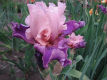 WILD ANGEL / ВАЙЛД ЭНЖЕЛ, 06, JOHNSON.WILD ANGEL / ВАЙЛД ЭНЖЕЛ, 06, JOHNSON.100грн.100грн.Фантастический! Основной цвет – белый, на фолах золотая кружевная кайма. От желтых бородок расходятся фиолетовые лучи, постепенно сливающиеся в сплошное пятно. Нм,08.Фантастический! Основной цвет – белый, на фолах золотая кружевная кайма. От желтых бородок расходятся фиолетовые лучи, постепенно сливающиеся в сплошное пятно. Нм,08.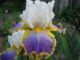 WILD WINGS / ВАЙЛД ВИНГЗ, 99, KEPPEL.WILD WINGS / ВАЙЛД ВИНГЗ, 99, KEPPEL.35грн.35грн.Абсолютный ирис. Темно – ватикан – пурпурные стандарты, горизонтальные почти черные фолы с огненно – оранжевыми бородками, гофрирован. Ам,03.Абсолютный ирис. Темно – ватикан – пурпурные стандарты, горизонтальные почти черные фолы с огненно – оранжевыми бородками, гофрирован. Ам,03.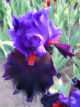 WONDERS NEVER CEASE/ ВАНДЕРС НЕВЕ СИС, BLACK, 07.WONDERS NEVER CEASE/ ВАНДЕРС НЕВЕ СИС, BLACK, 07.120грн.120грн.Кремовые стандарты с тончайшей золотой каймой, на белых фолах - большое золотисто желтое пятно, покрытое винно - красными прожилками и точками, уникальный!Кремовые стандарты с тончайшей золотой каймой, на белых фолах - большое золотисто желтое пятно, покрытое винно - красными прожилками и точками, уникальный!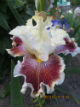 АКОЛЕ\ ACOLE, 2012, ЧЕРНОГУЗ, 85, E.АКОЛЕ\ ACOLE, 2012, ЧЕРНОГУЗ, 85, E.150грн.150грн.Бархатный шоколадно – вишневый с текстурными жилками на более светлых фолах. Фолы горизонтальные, почти круглые, перекрываются в основании. Гофрирован с перламутровым блеском.Бархатный шоколадно – вишневый с текстурными жилками на более светлых фолах. Фолы горизонтальные, почти круглые, перекрываются в основании. Гофрирован с перламутровым блеском.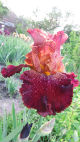 БАРБАРА БРЫЛСКА/ BARBARA BRYLSKA, 09, Хорош, 95, M.БАРБАРА БРЫЛСКА/ BARBARA BRYLSKA, 09, Хорош, 95, M.100грн.100грн.Голубовато фиолетовый с лазурным оттенком и голубыми бородками. Красиво гофрированный. Фолы широкие. Аромат – сильный, мускусный.Голубовато фиолетовый с лазурным оттенком и голубыми бородками. Красиво гофрированный. Фолы широкие. Аромат – сильный, мускусный.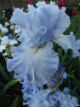 ВАША ВЕЛИЧНІСТЬ/ VASHA VELYCHNIST, 07, ХОРОШ, 90, ЕМ.ВАША ВЕЛИЧНІСТЬ/ VASHA VELYCHNIST, 07, ХОРОШ, 90, ЕМ.50грн.50грн.Стандарты - тёмно-розово-фиолетовые, фолы - тёмно-розово-фиолетовые с более насыщенными прожилками и светлым сигналом на 1/5 у бородки. Бородки – оранжевые. Красиво гофрирован. Аромат слабый, пряный.Стандарты - тёмно-розово-фиолетовые, фолы - тёмно-розово-фиолетовые с более насыщенными прожилками и светлым сигналом на 1/5 у бородки. Бородки – оранжевые. Красиво гофрирован. Аромат слабый, пряный.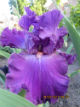 ГАЛИНА КОРНІЄНКО / GALYNA KORNIYENKO, 07, ХОРОШ, 100, М.ГАЛИНА КОРНІЄНКО / GALYNA KORNIYENKO, 07, ХОРОШ, 100, М.50грн.50грн.Лилово-фиолетовый. Красиво гофрированный. Аромат – сильный, сладкий.Лилово-фиолетовый. Красиво гофрированный. Аромат – сильный, сладкий.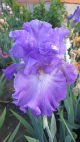 ДВІ ЗІРКИ, АЛЛА ЧЕРНОГУЗ, 12, 90,  90, VEДВІ ЗІРКИ, АЛЛА ЧЕРНОГУЗ, 12, 90,  90, VE80грн.80грн.Сияющий светло-фиолетовый с более темными фолами, основания лепестков бело-лимонные, переходят в белые области. Люмината.Сияющий светло-фиолетовый с более темными фолами, основания лепестков бело-лимонные, переходят в белые области. Люмината.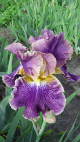 ДЕЛЬФІН І РУСАЛКА/ DELFIN I RUSALKA, 05, ХОРОШ, 95, ML.ДЕЛЬФІН І РУСАЛКА/ DELFIN I RUSALKA, 05, ХОРОШ, 95, ML.50грн.50грн.Стандарты – жёлто-салатные, фолы – голубовато-фиолетовые с красивым сигналом в виде белой сеточки. Бородки – оранжевые. Красиво гофрирован. Аромат слабый, мускусный. Куст компактный, цветоносы стройные. Лауреат 54-го международного конкурса ирисов во флоренции - 2010.Стандарты – жёлто-салатные, фолы – голубовато-фиолетовые с красивым сигналом в виде белой сеточки. Бородки – оранжевые. Красиво гофрирован. Аромат слабый, мускусный. Куст компактный, цветоносы стройные. Лауреат 54-го международного конкурса ирисов во флоренции - 2010.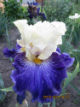 КАЛАХАРІ/ KALAKHARI, 13, ЧЕРНОГУЗ, 78, M-L.КАЛАХАРІ/ KALAKHARI, 13, ЧЕРНОГУЗ, 78, M-L.90грн.90грн.Стандарты лимонно – желтые, фолы дымчасто – розово – пурпурные со сливово – пурпурным сиянием и тонкой светлой каймой.Стандарты лимонно – желтые, фолы дымчасто – розово – пурпурные со сливово – пурпурным сиянием и тонкой светлой каймой.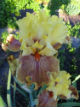 МОЛИТВА/ MOLYTVA, 09, ХОРОШ, 95, ML.МОЛИТВА/ MOLYTVA, 09, ХОРОШ, 95, ML.80грн.80грн.Чистейше белый с лимонно белыми бородками. Сильно гофрированный. Аромат лёгкий, мускусный. Высокие стройные цветоносы. Шикарный!Чистейше белый с лимонно белыми бородками. Сильно гофрированный. Аромат лёгкий, мускусный. Высокие стройные цветоносы. Шикарный!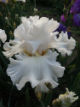 НА УКРАЇНУ ПОВЕРНУСЬ/ NA UKRAYINU POVERNUS, А. Черногуз, 07, 95, M.НА УКРАЇНУ ПОВЕРНУСЬ/ NA UKRAYINU POVERNUS, А. Черногуз, 07, 95, M.50грн.50грн.Стандарты сомкнуты, лимонно – желтые, фолы горизонтальные бархатно – красно – фиолетовые с металическим блеском и тонкой дымчасто – розовой каймой.Стандарты сомкнуты, лимонно – желтые, фолы горизонтальные бархатно – красно – фиолетовые с металическим блеском и тонкой дымчасто – розовой каймой.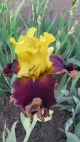 ОДНА КАЛИНА/ ODNA KALYNA, 05, ХОРОШ, 95, ЕМ.ОДНА КАЛИНА/ ODNA KALYNA, 05, ХОРОШ, 95, ЕМ.40грн.40грн.Белый огромный красиво гофрированный сорт с лимонно-белыми бородками. Аромат слабый, мускусный. Куст идеальной формы. Листья широкие, ровные. Лучший белый сорт ііі всеукраинской выставки тв ирисов (киев`2012г.).Белый огромный красиво гофрированный сорт с лимонно-белыми бородками. Аромат слабый, мускусный. Куст идеальной формы. Листья широкие, ровные. Лучший белый сорт ііі всеукраинской выставки тв ирисов (киев`2012г.).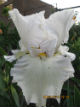 СКАРБ НЕПТУНА/ SKARB NEPTUNA, 08, ХОРОШ, 95, М.СКАРБ НЕПТУНА/ SKARB NEPTUNA, 08, ХОРОШ, 95, М.50грн.50грн.Огромный. Черно фиолетовый с жёлто-фиолетовыми бородками. Легко гофрированный. Аромат – сильный, сладкий.Огромный. Черно фиолетовый с жёлто-фиолетовыми бородками. Легко гофрированный. Аромат – сильный, сладкий.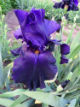 ШОВКОВА КОСИЦЯ/ SHOVKOVA KOSYTSYA, 2015, ЧЕРНОГУЗ, 95, M-L.ШОВКОВА КОСИЦЯ/ SHOVKOVA KOSYTSYA, 2015, ЧЕРНОГУЗ, 95, M-L.400грн.400грн.Стандарты белопенные. Фолы -  от светлых красно – розовых до красно – розовых на плечах, к краю – более светлые до почти белых. Вниз от бородок размытая область с красно – коричневым жилкованием. Бородка оранжевая. Сильно гофрирован, стандарты сомкнуты. Лучший сеянец отечественной селекции (6-я Всеукраинская выставка ирисов, Киев – 2014г). Стандарты белопенные. Фолы -  от светлых красно – розовых до красно – розовых на плечах, к краю – более светлые до почти белых. Вниз от бородок размытая область с красно – коричневым жилкованием. Бородка оранжевая. Сильно гофрирован, стандарты сомкнуты. Лучший сеянец отечественной селекции (6-я Всеукраинская выставка ирисов, Киев – 2014г). 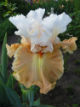 ТАНГО ЖУРАВЛІВ/TANGO ZHURAVLIV, АЛЛА ЧЕРНОГУЗ, 10, 85CM, M-L, СА.ТАНГО ЖУРАВЛІВ/TANGO ZHURAVLIV, АЛЛА ЧЕРНОГУЗ, 10, 85CM, M-L, СА.200грн.200грн.Нежно розовый с громадными зубчатыми и махровыми петалоидами. Многоцветковый. Оригинал! Шедевр отечественной селекции!Нежно розовый с громадными зубчатыми и махровыми петалоидами. Многоцветковый. Оригинал! Шедевр отечественной селекции!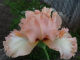 ВВ – бордюрные ирисыВВ – бордюрные ирисыВВ – бордюрные ирисыВВ – бордюрные ирисыВВ – бордюрные ирисыВВ – бордюрные ирисыВВ – бордюрные ирисыВВ – бордюрные ирисыДОКТОР ДЖАЗ/ DOKTOR DZHAZ, 13, МАМЧЕНКО, 65, Е.40 грн40 грнСтандарты темно – фиолетовые, фолы пурпурно – фиолетовые. Сильно гофрирован и слегка кружевной. Очень обильное и продолжительное цветение.Стандарты темно – фиолетовые, фолы пурпурно – фиолетовые. Сильно гофрирован и слегка кружевной. Очень обильное и продолжительное цветение.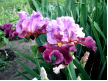 I'M DREAMING/ АЙМ ДРИМИН, Blyth, 07.25грн.25грн.Белые стандарты с переливчастыми розовыми прожилками, глянцевые насыщенно розовые фолы украшены яркими оранжево красными бородками.Белые стандарты с переливчастыми розовыми прожилками, глянцевые насыщенно розовые фолы украшены яркими оранжево красными бородками.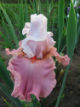 NICHE/ НИЧ, Ghio, 07.30грн.30грн.Гофрированный белый с широкой сине фиолетовой каймой на фолах и красноватой бородкой.Гофрированный белый с широкой сине фиолетовой каймой на фолах и красноватой бородкой.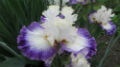 IB - Интермедиа ирисыIB - Интермедиа ирисыIB - Интермедиа ирисыIB - Интермедиа ирисыIB - Интермедиа ирисыIB - Интермедиа ирисыIB - Интермедиа ирисыIB - Интермедиа ирисыDELIRIUM / ДЕЛИРИЕМ, SMITH’01, AM’05.25грн.25грн.Золотистый, на фолах – густой красно - пурпурный узор люминаты и яркие оранжево  - красные бородки. Шедевр!Золотистый, на фолах – густой красно - пурпурный узор люминаты и яркие оранжево  - красные бородки. Шедевр!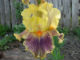 SPICED PEACHES / СПЕЙСД ПИЧС, BLACK, 04.25грн.25грн.Персиково розовые стандарты, желтовато розовые фолы как бы посыпаны сине фиолетовым песком. Красив.Персиково розовые стандарты, желтовато розовые фолы как бы посыпаны сине фиолетовым песком. Красив.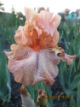 ZING ME / ЗИНГ МИ, BLYTH'91,25грн.25грн.Кремовый с лимонными вливаниями в стандарты и такойже тонкой каймой на фолах, крупное коричневое пятно вокруг более темных с фиолетовым внутри бородок. Чудо!Кремовый с лимонными вливаниями в стандарты и такойже тонкой каймой на фолах, крупное коричневое пятно вокруг более темных с фиолетовым внутри бородок. Чудо!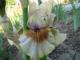 SDB – карликовые ирисыSDB – карликовые ирисыSDB – карликовые ирисыSDB – карликовые ирисыSDB – карликовые ирисыSDB – карликовые ирисыSDB – карликовые ирисыABSOLUTE JOY / ЭБСЕЛУТ ДЖОЙ, AITKEN, 06,  AM’10.25грн.25грн.Ярко - розовый с большим фуксиновым пятном под коралловой бородкой.Ярко - розовый с большим фуксиновым пятном под коралловой бородкой.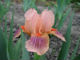 BAD INTENTIONS / БЭД ИНТЕНШИНЗ, BLACK, 0925грн.25грн.Гофрированный черный с красноватым оттенком и темно пурпурными бородками.Гофрированный черный с красноватым оттенком и темно пурпурными бородками.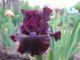 BLUEBEARD'S GHOST / БЛУБЕРДЗ ГОСТ, BLACK, 0620грн.20грн.Волнистый белый с зеленоватыми прожилками и жирными синими бородками.Волнистый белый с зеленоватыми прожилками и жирными синими бородками.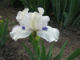 BRASH AND SASSY/ БРАШ ЭНД САСИ, 12, Johnson.40грн.40грн.Розово лиловый с темно бордовым узором пликаты на фолах, очень насыщенные цвета.Розово лиловый с темно бордовым узором пликаты на фолах, очень насыщенные цвета.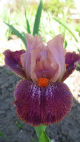 BRIGHT/ БРАЙТ, Black, 0625грн.25грн.Яркие волнистые золотисто абрикосовые стандарты, на фолах сливово коричневая пликата.Яркие волнистые золотисто абрикосовые стандарты, на фолах сливово коричневая пликата.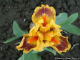 BUMPKIN/ БАМПКИН, 12, M.Smith.50грн.50грн.Фиолетовые стандарты, белые фолы с фиолетовой каймой и прожилками, большие оранжево красные бородки.Фиолетовые стандарты, белые фолы с фиолетовой каймой и прожилками, большие оранжево красные бородки.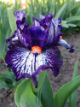 COLOR BLIND / КОЛА БЛАЙНД, JOHNSON, 1025грн.25грн.Яркие абрикосовые стандарты, красно коричневые фолы с узкой абрикосовой каймой, ярко оранжевые бородки.Яркие абрикосовые стандарты, красно коричневые фолы с узкой абрикосовой каймой, ярко оранжевые бородки.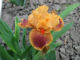 DEVIL’S NIGHT / ДЕВИЛС НАЙТ, KEPPEL, 0830грн.30грн.Тёмно красный, почти чёрный, волнистый и лощёный с тыквенно - коричневой бородкой.Тёмно красный, почти чёрный, волнистый и лощёный с тыквенно - коричневой бородкой.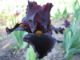 EXCLAIM/ ЭКСКЛАЙМ, 13, Black.50грн.50грн.Яркие желтые стандарты, темные красно коричневые фолы с яркими желто оранжевыми бородками, гофрированный.Яркие желтые стандарты, темные красно коричневые фолы с яркими желто оранжевыми бородками, гофрированный.EXPERIMENT/ ЭКСПЕРИМЕНТ, Black, 05.25грн.25грн.(Зеленовато золотистый) желтый гофрированный, контрастные синие бородки.(Зеленовато золотистый) желтый гофрированный, контрастные синие бородки.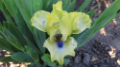 FOLK ART/ ФОЛК АТ, Black, 03.15грн.15грн.Сиреневые стандарты, фуксиново - розовые фолы, более темные прожилки вокруг оранжевых бородок.Сиреневые стандарты, фуксиново - розовые фолы, более темные прожилки вокруг оранжевых бородок.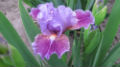 HOT LAVA/ ХОТ ЛАВА, 14, Johnson.50грн.50грн.Горячий оранжевый с более темными фолами и прожилками и яркими оранжевыми бородкамиГорячий оранжевый с более темными фолами и прожилками и яркими оранжевыми бородками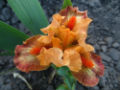 IRREPRESSIBLE / ИРРЕПРЕСИБЛ, BLACK, 0620грн.20грн.Гофрированные розово - шоколадные стандарты с темными прожилками, бархатные черно красные фолы с красной каймой и желто - оранжевой бородкой.Гофрированные розово - шоколадные стандарты с темными прожилками, бархатные черно красные фолы с красной каймой и желто - оранжевой бородкой.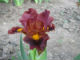 JAZZAMATAZZ / ДЖАЗАМАТАЗ, BLYTH, 198615грн.15грн.Стандарты - палево-желтые. Фолы - бордово-коричневые с желтым кантом и яркими оранжевыми бородками. Ароматный.Стандарты - палево-желтые. Фолы - бордово-коричневые с желтым кантом и яркими оранжевыми бородками. Ароматный.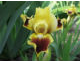 LEOPARD PRINT/ ЛЕОПАРД ПРИНТ, Johson, 0625грн.25грн.Лилово-оливковые стандарты в темно-пурпурных пятнышках, фолы такие же, в центре сине-фиолетовое пятно.Лилово-оливковые стандарты в темно-пурпурных пятнышках, фолы такие же, в центре сине-фиолетовое пятно.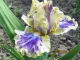 MAGNETIC STORM / МЕГНЕТИК СТОМ, WOOD, 0625грн.25грн.Оливково - фиолетовые стандарты, на фолах  - перелив от фиолетового до цвета старого золота.Оливково - фиолетовые стандарты, на фолах  - перелив от фиолетового до цвета старого золота.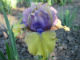 NINE LIVES/ НАЙН ЛАЙВЗ, Black, 07.30грн.30грн.Белые стандарты, красно черные фолы с белой каймой и белыми бородками, фантастика!Белые стандарты, красно черные фолы с белой каймой и белыми бородками, фантастика!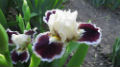 POPPITY / ПОППИТИ, BLYTH, 0425грн.25грн.Богатейший кораллово - розовый. Самый розовый карлик. Бородки оранжево - пурпурные.Богатейший кораллово - розовый. Самый розовый карлик. Бородки оранжево - пурпурные.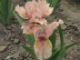 SCOUNDREL/ СКОУНДРЕЛ,  JOHNSON, 10.30грн.30грн.Основной цвет - оливковый, сине фиолетовые брызги, желтые плечи и золотые «бороды», волнистый.Основной цвет - оливковый, сине фиолетовые брызги, желтые плечи и золотые «бороды», волнистый.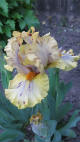 TERSE VERSE / ТЕРСИ ВЕРСИИ, BLYTH, 0020грн.20грн.Стандарты - старое золото до грязно-бежевого, фолы – трехцветные: по средине коричневые, далее бело-голубые,  по краю желтая каёмочка.  Бородки бронзовые в глубине, сверху цвета «электрик».Стандарты - старое золото до грязно-бежевого, фолы – трехцветные: по средине коричневые, далее бело-голубые,  по краю желтая каёмочка.  Бородки бронзовые в глубине, сверху цвета «электрик».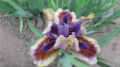 WISH UPON A STAR/ ВИШН АПН Э СТА, Black, 06.20грн.20грн.Потрясающий пурпурно черный с ярко светящимися белыми бородками.Потрясающий пурпурно черный с ярко светящимися белыми бородками.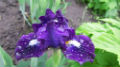 ZOOBOOMAFOO/ ЗУБУМАФУ, BLACK, 07.25грн.25грн.Волнистый желтый с большим пятном из бордовых прожилок на фолаз и яркими оранжевыми бородками.Волнистый желтый с большим пятном из бордовых прожилок на фолаз и яркими оранжевыми бородками.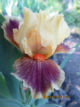 ВЕЧОРИ НА ХУТОРІ/ VECHORY NA KHUTORI, ХОРОШ, 201025грн.25грн.Дымчато-коричневый с незначительным фиолетовым насыщением по фолам. Бородки яркие, сине-голубые. Суперконтраст. Легко гофрованный. Аромат сильный, мускусный.Дымчато-коричневый с незначительным фиолетовым насыщением по фолам. Бородки яркие, сине-голубые. Суперконтраст. Легко гофрованный. Аромат сильный, мускусный.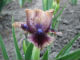 ВОГНІ ЯЛТИ/ VOGNI YALTY, ХОРОШ, 201025грн25грнСтандарты лимонно - желтые, ветви пестика желто - фиолетовые, фолы - соломенно желтые с лимонным насыщением по периферии. Бородки оранжево голубые. Легко гофрированный. Сильный, сладкий аромат.Стандарты лимонно - желтые, ветви пестика желто - фиолетовые, фолы - соломенно желтые с лимонным насыщением по периферии. Бородки оранжево голубые. Легко гофрированный. Сильный, сладкий аромат.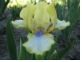 КРАЇНА МАНДАРИНОК/ KRAYINA MANDARYNOK, 11, ХОРОШ, 22, ЕМ.25грн.25грн.Светло оранжевый с красными бородками. Красиво гофрированный. Аромат слабый, сладкий. Плотная текстура. Качественный.Светло оранжевый с красными бородками. Красиво гофрированный. Аромат слабый, сладкий. Плотная текстура. Качественный.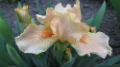 НІЧ ПЕРЕД РІЗДВОМ/ NICH PERED RIZDVOM, 16, ЧЕРНОГУЗ.50грн.50грн.S – светло – розовые, F – темные сине – фиолетовые с бархатным блеском и широким светло – лавандовым блеском. В – ярко кораловые с лавандовыми кончиками. Гофрирован и обильноцветущий.S – светло – розовые, F – темные сине – фиолетовые с бархатным блеском и широким светло – лавандовым блеском. В – ярко кораловые с лавандовыми кончиками. Гофрирован и обильноцветущий.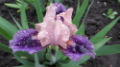 Awakening Spirit/ Эвейкнин Спирит, Petit, 05, 	Sev, 70.100грн.Яркий насыщенный оранжево золотистый с глазом цвета бургунди вокруг зеленого горлышка, гофрированный край с тонюсенькой каймой цвета бургунди.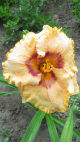 Border Lord/ Боде Лорд  (Salter'1996)   Tet  Sev  M 65/14.35грн.Светло персиковый с пурпурным глазом и двойной пурпурно золотистой гофрированной каймой.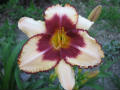 BORDER MUSIC/ БОРДЕ МЬЮЗИК, Salter, 95, EM, Sev, Re150грн.Ремонтантный, практически белые лепестки контрастируют с большим темно сливовым горлом и выразительной каймой, которая иногда бывает очень широкой (0,5 см)! отличная складчатая гофрировка; цветонос разветленный с многочисленными бутонами; горло зелено-желтое.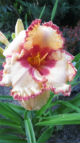 Child Within/ Чайлд Визин, Stamile. 05, 45, 8. Dor.35грн.Кремовый с ярким бордовым глазком. Махровый. Мелкоцветковый. Миниатюрный.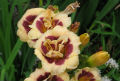 Fame/ Фейм, Smith F., 2006, 66/15.350грн.Яркий красно-розовый, глаз и кайма светло зелёные. Спящий тетраплоид. Среднего срока цветения.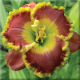 Fox Hunter/ Фокс Хантер, Trimmer, 04, Ev, 70/ 1250грн.Очень яркий круглый оранжевый с жирным красным пятном и такой же каймой. Проявляет ремонтантность.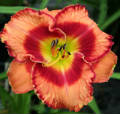 Madeline Macartney/ Мадлен Макартни, Kinnebrew, 2004, Sev, 65/14100грн.Круглый светло оранжевый с темно оранжевым глазом и такой же гофрированной каймой.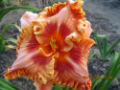 Moonlight Sail/ Мунлайт Сейл, Stamile’05, SEv.150грн.Цветок очень большой, круглой формы, темной красно-фиолетовой окраски. Вокруг маленького зеленого горлышка — большой водяной знак светло-лавандового цвета. Края круглых гофрированных лепестков украшены неширокой золотистой каймой. Растение очень большое, прекрасно размножается.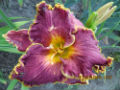 Night Embers/Найт Эмбер, Stamile'97, Sev, 75/ 13 E-M Tet Re Fragrant.80грн.Цветок сильно гофрированный, округлой формы, всегда махровый, вишнево-красного цвета с белой каймой. Лилейник имеет три ветви по 18-20 бутонов.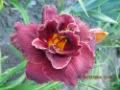 Siloam Double Classic  (Henry'1985)   Dip  Dor  EM 45/11 Fra.40грн.Ярко-розовый с круглыми, очень волнистыми лепестками. Махровый. Очень продолжительное цветение.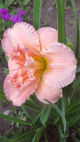 Spacecoast Gone Bulldoggin/ Спейскост Гоне Булдогин, Kinnebrew,	2006, Sev, 50.150грн.Большой кремовый цветок с треугольным пурпурным глазом и двойной пурпурно золотой каймой.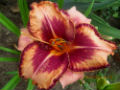 Жимолость «Голубое Веретено»контейнер 0,5л, однолетка35грн.Куст среднерослый, компактный с обратноконической кроной. Плоды удлиненно-веретеновидной формы средней массой0,97 г, почти чёрного цвета с сизым восковым налётом Вкус плода сладковато-кислыйЕжевика «Карака Блэк»Контейнер 1л. 50грн.Ранний сорт новозеландской селекции. Начало созревания с 20-25 июня. Ягоды крупные, массой 15-20 г, удлиненной формы, блестящего черного цвета. Вкусовые качества очень высокие, транспортабельность и товарность ягод высокие. Вкус кисло-сладкий, приятный, ягоды сочные. Период плодоношения растянутый. Плодоносит с июня по август. Побеги длинной до 3 м и более, шиповаты.Ель голубаяконтейнер 0,5л, высота 20см, трехлетка40грн.-Ель канадская «Conica»контейнер 0,4л, высота 10см50грн.Очень популярное хвойное растение. Карликовая конусовидная форма кроны. Годовой прирост в высоту 6 - 10см, в ширину 3 - 5см. Крона густая. Хвоя мелкая, светло - зеленая. Используется в групповых посадках, альпинариях, солитерах.Ель сербская «Karel»контейнер 0,4л, высота 10см50грн.Небольшой карликовый хвойный кустарник до 80см в высоту и 120см в ширину, с шаровидной или подушковидной кроной. Растет медленно, годовой прирост в высоту составляет 3 - 5см, в ширину 5 - 7см. Хвоя плоская, блестящая, густая, сверху окрашена в темно - зеленый цвет с легким сизым отливом, нижняя сторона пепельно - зеленая.Можжевельник виргинский «Grey Owl»Контейнер 0,5л.34грн.Раскидистый хвойный кустарник высотой до 1,5м и диаметром до 4м. Хвоя серо - зеленая с голубым оттенком. Хорошо растет на солнечных местах, нетребователен к плодородию почвы.Можжевельник казацкий «Blue Danube»контейнер 0,5л, высота 25см29грн.Достигает до 1 м в высоту и 1,5 м в ширину. Ветки распростертые или косо восходящие. Хвоя в основном чешуевидная, игловидная — в центре куста, сизо-голубая.Можжевельник китайский «Stricta»контейнер 0,5л, высота 20см35грн.Густой конусообразный, характеризируется медленным ростом и вытянутой формой кроны. Хвоя голубая.Можжевельник скальный «Blue Arrow» Контейнер 0,4л, высота 15см50грн.Узкая колоновидная крона напоминает стрелу. Жесткие, вертикально растущие, плотно прижатые к стволу побеги. В 10-летнем возрасте растение достигает 2-2,5м в высоту и 0,5-0,7м в диаметре. Хвоя ярко-голубая, мягкая, чешуйчатая. Плоды – сизовато-синие шишкоягоды. Очень популярен.Можжевельник чешуйчатый «Blue Star»контейнер 0,4л, высота 5 - 8см 50грн.Один из самых популярных хвойных карликовых кустарников. Крона куполообразная, плотная. Растет очень медленно - около 8см в год. Во взрослом возрасте имеет высоту 1м и диаметр 2м. Хвоя короткая, колючая. Молодые побеги очень ярко окрашены в бирюзовый цвет, во время роста побеги имеют сизо - голубой цвет.Можжевельник чешуйчатый «Blue Swede»контейнер 0,5л, высота 15см40грн.Хвойный вечнозеленый кустарник с раскидистой кроной. Хвоя ярко-голубая, уплощенная, колючая, весной кончики желтые. Выглядит аристократично в саду.Можжевельник чешуйчатый «Floreant»контейнер 0,4л, высота 5 - 8см 50грн.Карликовый кустарник с кроной, достигающий 0,4 м в высоту и 0,5 м в диаметре. Особенностью формы являются бело - кремовые пятна, нерегулярно разбросанные по серо - голубой хвое. Растет медленно (до 6см в год). Размер взрослого растения в 30 лет - около 1м.Туя западная «Globosa»контейнер 0,5л, высота  20см.35грн.Хвойный вечнозеленый кустарник округлой формы, высотой до 1м..Туя западная «Golden Tuffet» контейнер 0,5л, высота 10см40грн.Карликовый, медленнорастущий, вечнозеленый, хвойный кустарник золотистого цвета. Особенностью является чешуйчатая хвоя, которая за сезон, трижды меняет свой цвет Морозостойка. Жемчужина домашней коллекции декоративных растений.Туя западная «Konfettii»  контейнер 0,4л, высота 10 – 12см50грн.Миниатюрное вечнозеленое дерево, не превышающее 50 - 60см, в диаметре около 40см. Хвоя чешуйчатая, нежная, ярко - зеленая с кремово - белыми вкраплениями. Предпочитает солнечные места.Туя западная «Miky»контейнер 0,5л, высота 10 – 12см50грн.Карликовое, медленно растущее хвойное дерево пирамидальной формы. Высота взрослого дерева 1м. Хвоя ярко - зеленая, с блеском. Морозоустойчива, светолюбива, но выдерживает полутень. Можно использовать как солитер на небольших участках, для выращивания в контейнерах, рокариев или групповых посадок с другими растениями.Туя западная «Rheingold»контейнер 0,5л, высота 12 – 15см40грн.Карликовая форма. Высота 2-3, диаметр кроны 1,5-2 м. Ежегодный прирост в высоту 10 см, в ширину 5 см. Крона различной формы, густая. Хвоя чешуйчатая и игольчатая при распускании розоватая, летом от золотисто- до оранжево-желтой, зимой бронзовая.Туя западная «Smaragd»контейнер 0,5л, высота 20см35грн.Хвойное дерево с узкой конической плотной компактно-симметричной кроной.Туя западная «Teddy»контейнер 0,5л, высота 10 – 12см40грн.Карликовый вечнозеленый кустарник. Форма кроны шаровидная, побеги густые, тонкие. Хвоя игольчатая.Туя западная «Danica»контейнер 0,5л, высота 15см45грн.Карликовая форма. Имеет шаровидную форму. Вырастает до 60 - 75 см в высоту и до 1 м в диаметре. Характеризуется медленным ростом, годовой прирост до 6 см. Крона плотная. Хвоя зеленого цвета, чешуйчатая. Ветки направлены вверх.СортСтрок созреванияРазмер ягод, максимал./средн.Габитус кустаОсобенностиЦена за саженец, грн.TibenСред. поз.1,9/ 3,5гПрямойПромышленный, не осыпается25,00Биг Бен/ Big BenСред.ран.3,5/ 1,5гПрямойУстойчив к болезням, вкус35,00ГармонияПоз.3,3/ 2,1гПрямойСтабильность, вкус25,00Голосиевская - 2Сред.1,6/ 3,0гПрямойСтабильность25,00Голосиевский ВеликанСред. ран.3,0/ 1,6гПолураскид.Крупноплодность20,00 (маломер)ГулливерСред.3,2/ 1,9гПолураскид.Легко растет25,00Дар СмоляниновойСред. ран.4,5/ 2,8гПолураскид.Оч. крупноплодный, супер вкус35,00 Дочка ВорсклыСред. ран.3,5/ 1,5гПрямойЗасухоустойчивость25,00ЗаглядениеСред. поз.2,0гПрямойСтабильность25,00 (огр.)Золотистая ДидоривскаяРан.5/ 1,8г ПрямойКрупноплодный25,00КазковаСред. ран.3гПрямойСтабильность, ягода с блеском, товарность.25,00КобзаСред. ран.5,5/2,3гПрямой	Наша селекция! Крупноплодность. Основные морфологические характеристики описаны в нашей статье «Огородник»№7, 2012г. «Красное и черное», Стр. 18 – 20.25,00ЛадушкаРан.4,5/ 2,0Полураскид.Вкус30,00 (огр)ЛелекаСред. ран.3,5/ 1,5гПрямойСтабильностьреализованНимфаСред. ран.3,0/ 1,9гПрямой, мощ.Оч. урожайный, устойчив25,00ОрианаСред.4,0/ 2,2гПрямойКомпактность, стабильность, урождайность25,00 ОчарованиеСред. /сред. позд 5,0/ 2,0гПрямойВысокая устойчивость к сферотеке, крупноплодность35,00ПетровскаяСред. ран.6,0/ 2,2гПолураскид.Один из самых крупноплодных30,00ПигмейСред. 2,2/ 7,7г.ПрямойВкус, крупноплодность25,00РахильОч. поз.2,2/ 1,4гПрямойСамый позднеспелый25,00РусалкаСред. поз.7,5/ 2,3гПрямойКрупноплодный, вкус25,00Селеченская - 2Ран.2,9/ 5,5г.ПрямойВкус, крупноплодность, жаростойкость25,00(маломер)Улюблена МлиеваОч. ран.3,0/ 2,2гРаскид.Чемпион по  урожайности35,00 ЧерешневаСред. поз.2,2/ 2,5ПрямойДлинная кисть, удобен в уходе.25,00Юбилейная КопаняСред. поз.3,5/ 1,7гПрямойКлассика, лучший промышленный и самый надежный25,00ЯдрьонаСред. поз.5,5/ 2,5гПолураскид.КрупноплодностьреализованЯрынкаОч. ран.1,5/ 3,0гПолураскид.Первые плодыреализованСортСтрок созреванияРазмер ягод, максимал./средн.Габитус кустаОкрас ягодОсобенностиЦена за саженецВалентиновкаОч. поз.0,6/0,9гПолураскид.Красн.Суперурожайн., товарный25,00 (маломер)ВатраСред.1,2/ 0,7гПрямойКрасн.Урожайность, товар.реализованВикснэРан.1,0/ 0,8гПрямойОч. тем. красн.Продуктивность, высокотоварн.реализованВыбороваОч. ран.1,6/ 1,3гОч. раскид.Красн.Крупноплодность, товарностьреализованДар ОрлаПоз.1,4/ 0,8гПрямойКрасн.Оч. длин. кисть, сухой отр., урож. Рынок!30,00ЛасуняСред.1,2/ 0,7гПрямойКрасн.Урожайность, вкус! среди красныхреализованНиваСред.2,0/ 0,8гПрямойКрасн.Самый крупноплодный, до 2г.25,00ОксамытСред. поз.1,5/0,7гПрямойКрасн.Крупноплодность, товарность, длинная кисть.25,00ОсиповскаяСред. поз.1,0/0,7гПолураскид.Тем. красн.Жаро и засухоустойч., пластичность25,00 (огр)Розе ЧаирСред.1,0/ 0,7гПолураскид.Розов.Супер вкус25,00РоланПоз.1,5/ 0,7гПрямойКрасн.Товарный вид, плотная ягода, длинная кисть25,00СвятковаОч. ран.1,0/ 0,6гРаскид.Тем. краПервые плоды25,00СтанцаОч.ран.1,5/0,8гПолураскид.Красн.Товарный вид, крупноплодность. Первые плоды!25,00УлюбленаСред.1,2/ 0,7гПрямойТем. краТоварность, супер., рынок!25,00УмкаСред. ран.1,0/ 0,6гПрямойЖел.Сбалансирован, вкусреализованУральская белаяСред. ран.1,1/ 0,6гПолураскид.Бел.Вкус25,00Уральская КрасавицаРан.2,0/ 0,8гПолураскид.Красн.Все!!! Супер30,00ЧародейкаПоз.1,2/ 0,7гПрямойКрасн.Вкус, урожайн.25,00СортСтрок созреванияРазмер ягод, максимал./средн.Окрас ягодШиповатостьОсобенностиЦена саженцаАристократСред. поз.3,8/5,9гТемно – красн. ШиповатТоварность, вкус. Рынок!30,00БезшипныйПоз.6,0/4,0гФиолетов.Без шиповПолная безш.25,00ГрушенькаСред. поз.4,0гПочти чер.Практ. нетУрожайность, для переработки25,00Зеленый ДождьОч. поз.8,0/ 6,0гЗелено - желтыйСлабо шип.Длительно сохраняется на кустах30,00КаратРан. Сред.8,0/ 4,6гТемно - вишнСлабо шип.Крупноплодность, хорош вкус, товарнреализованКарпатыСредн.6,6/ 3,5гТемно –краснШиповатРаннее вступление в плодоношение, урож.20,00 (маломер)КняжичСред – поз.7,8/ 5,4гЗелен.ШиповатКрупноплодность30,00 (маломер)КооператорСред. поз.6,0/ 3,6гПочти чер.Слабо шип.Вкус25,00КраснословянскийСред. ран.5,0/ 3,9гРоз. крас.ШиповатЛучшее25,00ЛасковыйСред. ран.6,0/ 4,0гКрасн. бор.Слабо шип.Вкус25,00НеслуховскийРан.6,3/ 3,7гБордов.ШиповатЛучшеереализованРодникРан. 6,7/ 5,0Желт.Слабо шип.Крупноплодность, вкусреализованРубиновый Кулон Сред. поз.8,0/ 3,9гБордов.ШиповатКрупноплодность25,00СвитязьСред – поз.9,0/ 5,7гБордов.ШиповатКрупноплодность30,00СнежанаОч. поз.8,0/ 6,0гЗелено - желтыйСлабо шип.Длительно сохраняется на кустах30,00Уральский безшипныйСред. поз.7,0/ 3,1гЗелен.Одиночные, оч. малоБезшипность25,00Уральский ИзумрудСред. ран.6,0/ 3,5гЖелто – зел.Оч. малоВкус25,00Челябинский розовыйСред. ран.7,4/ 3,7гРозов.ШиповатКрупноплодность, отлич вкус30,00ШеннонСред. поз.8,1/ 4,0гЗел. с фиолет ШиповатКрупноплодность30,00